DESERT/MOUNTAIN SPECIAL EDUCATION LOCAL PLAN AREA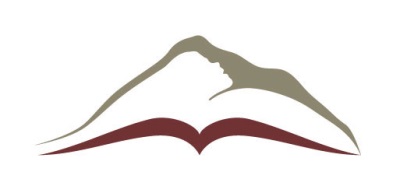 DESERT/MOUNTAIN CHARTER SPECIAL EDUCATION LOCAL PLAN AREA17800 HIGHWAY 18 • APPLE VALLEY, CA  92307(760) 552-6700 • (760) 242-5363 FAXHealth, Social, and Cultural History(To be completed by parent/guardian. Contact district nurse for assistance.)DESERT/MOUNTAIN SPECIAL EDUCATION LOCAL PLAN AREADESERT/MOUNTAIN CHARTER SPECIAL EDUCATION LOCAL PLAN AREA17800 HIGHWAY 18 • APPLE VALLEY, CA  92307(760) 552-6700 • (760) 242-5363 FAXHealth, Social, and Cultural History(To be completed by parent/guardian. Contact district nurse for assistance.)DESERT/MOUNTAIN SPECIAL EDUCATION LOCAL PLAN AREADESERT/MOUNTAIN CHARTER SPECIAL EDUCATION LOCAL PLAN AREA17800 HIGHWAY 18 • APPLE VALLEY, CA  92307(760) 552-6700 • (760) 242-5363 FAXHealth, Social, and Cultural History(To be completed by parent/guardian. Contact district nurse for assistance.)DESERT/MOUNTAIN SPECIAL EDUCATION LOCAL PLAN AREADESERT/MOUNTAIN CHARTER SPECIAL EDUCATION LOCAL PLAN AREA17800 HIGHWAY 18 • APPLE VALLEY, CA  92307(760) 552-6700 • (760) 242-5363 FAXHealth, Social, and Cultural History(To be completed by parent/guardian. Contact district nurse for assistance.)DESERT/MOUNTAIN SPECIAL EDUCATION LOCAL PLAN AREADESERT/MOUNTAIN CHARTER SPECIAL EDUCATION LOCAL PLAN AREA17800 HIGHWAY 18 • APPLE VALLEY, CA  92307(760) 552-6700 • (760) 242-5363 FAXHealth, Social, and Cultural History(To be completed by parent/guardian. Contact district nurse for assistance.)DESERT/MOUNTAIN SPECIAL EDUCATION LOCAL PLAN AREADESERT/MOUNTAIN CHARTER SPECIAL EDUCATION LOCAL PLAN AREA17800 HIGHWAY 18 • APPLE VALLEY, CA  92307(760) 552-6700 • (760) 242-5363 FAXHealth, Social, and Cultural History(To be completed by parent/guardian. Contact district nurse for assistance.)DESERT/MOUNTAIN SPECIAL EDUCATION LOCAL PLAN AREADESERT/MOUNTAIN CHARTER SPECIAL EDUCATION LOCAL PLAN AREA17800 HIGHWAY 18 • APPLE VALLEY, CA  92307(760) 552-6700 • (760) 242-5363 FAXHealth, Social, and Cultural History(To be completed by parent/guardian. Contact district nurse for assistance.)DESERT/MOUNTAIN SPECIAL EDUCATION LOCAL PLAN AREADESERT/MOUNTAIN CHARTER SPECIAL EDUCATION LOCAL PLAN AREA17800 HIGHWAY 18 • APPLE VALLEY, CA  92307(760) 552-6700 • (760) 242-5363 FAXHealth, Social, and Cultural History(To be completed by parent/guardian. Contact district nurse for assistance.)DESERT/MOUNTAIN SPECIAL EDUCATION LOCAL PLAN AREADESERT/MOUNTAIN CHARTER SPECIAL EDUCATION LOCAL PLAN AREA17800 HIGHWAY 18 • APPLE VALLEY, CA  92307(760) 552-6700 • (760) 242-5363 FAXHealth, Social, and Cultural History(To be completed by parent/guardian. Contact district nurse for assistance.)DESERT/MOUNTAIN SPECIAL EDUCATION LOCAL PLAN AREADESERT/MOUNTAIN CHARTER SPECIAL EDUCATION LOCAL PLAN AREA17800 HIGHWAY 18 • APPLE VALLEY, CA  92307(760) 552-6700 • (760) 242-5363 FAXHealth, Social, and Cultural History(To be completed by parent/guardian. Contact district nurse for assistance.)DESERT/MOUNTAIN SPECIAL EDUCATION LOCAL PLAN AREADESERT/MOUNTAIN CHARTER SPECIAL EDUCATION LOCAL PLAN AREA17800 HIGHWAY 18 • APPLE VALLEY, CA  92307(760) 552-6700 • (760) 242-5363 FAXHealth, Social, and Cultural History(To be completed by parent/guardian. Contact district nurse for assistance.)DESERT/MOUNTAIN SPECIAL EDUCATION LOCAL PLAN AREADESERT/MOUNTAIN CHARTER SPECIAL EDUCATION LOCAL PLAN AREA17800 HIGHWAY 18 • APPLE VALLEY, CA  92307(760) 552-6700 • (760) 242-5363 FAXHealth, Social, and Cultural History(To be completed by parent/guardian. Contact district nurse for assistance.)DESERT/MOUNTAIN SPECIAL EDUCATION LOCAL PLAN AREADESERT/MOUNTAIN CHARTER SPECIAL EDUCATION LOCAL PLAN AREA17800 HIGHWAY 18 • APPLE VALLEY, CA  92307(760) 552-6700 • (760) 242-5363 FAXHealth, Social, and Cultural History(To be completed by parent/guardian. Contact district nurse for assistance.)DESERT/MOUNTAIN SPECIAL EDUCATION LOCAL PLAN AREADESERT/MOUNTAIN CHARTER SPECIAL EDUCATION LOCAL PLAN AREA17800 HIGHWAY 18 • APPLE VALLEY, CA  92307(760) 552-6700 • (760) 242-5363 FAXHealth, Social, and Cultural History(To be completed by parent/guardian. Contact district nurse for assistance.)DESERT/MOUNTAIN SPECIAL EDUCATION LOCAL PLAN AREADESERT/MOUNTAIN CHARTER SPECIAL EDUCATION LOCAL PLAN AREA17800 HIGHWAY 18 • APPLE VALLEY, CA  92307(760) 552-6700 • (760) 242-5363 FAXHealth, Social, and Cultural History(To be completed by parent/guardian. Contact district nurse for assistance.)DESERT/MOUNTAIN SPECIAL EDUCATION LOCAL PLAN AREADESERT/MOUNTAIN CHARTER SPECIAL EDUCATION LOCAL PLAN AREA17800 HIGHWAY 18 • APPLE VALLEY, CA  92307(760) 552-6700 • (760) 242-5363 FAXHealth, Social, and Cultural History(To be completed by parent/guardian. Contact district nurse for assistance.)DESERT/MOUNTAIN SPECIAL EDUCATION LOCAL PLAN AREADESERT/MOUNTAIN CHARTER SPECIAL EDUCATION LOCAL PLAN AREA17800 HIGHWAY 18 • APPLE VALLEY, CA  92307(760) 552-6700 • (760) 242-5363 FAXHealth, Social, and Cultural History(To be completed by parent/guardian. Contact district nurse for assistance.)DESERT/MOUNTAIN SPECIAL EDUCATION LOCAL PLAN AREADESERT/MOUNTAIN CHARTER SPECIAL EDUCATION LOCAL PLAN AREA17800 HIGHWAY 18 • APPLE VALLEY, CA  92307(760) 552-6700 • (760) 242-5363 FAXHealth, Social, and Cultural History(To be completed by parent/guardian. Contact district nurse for assistance.)DESERT/MOUNTAIN SPECIAL EDUCATION LOCAL PLAN AREADESERT/MOUNTAIN CHARTER SPECIAL EDUCATION LOCAL PLAN AREA17800 HIGHWAY 18 • APPLE VALLEY, CA  92307(760) 552-6700 • (760) 242-5363 FAXHealth, Social, and Cultural History(To be completed by parent/guardian. Contact district nurse for assistance.)DESERT/MOUNTAIN SPECIAL EDUCATION LOCAL PLAN AREADESERT/MOUNTAIN CHARTER SPECIAL EDUCATION LOCAL PLAN AREA17800 HIGHWAY 18 • APPLE VALLEY, CA  92307(760) 552-6700 • (760) 242-5363 FAXHealth, Social, and Cultural History(To be completed by parent/guardian. Contact district nurse for assistance.)DESERT/MOUNTAIN SPECIAL EDUCATION LOCAL PLAN AREADESERT/MOUNTAIN CHARTER SPECIAL EDUCATION LOCAL PLAN AREA17800 HIGHWAY 18 • APPLE VALLEY, CA  92307(760) 552-6700 • (760) 242-5363 FAXHealth, Social, and Cultural History(To be completed by parent/guardian. Contact district nurse for assistance.)DESERT/MOUNTAIN SPECIAL EDUCATION LOCAL PLAN AREADESERT/MOUNTAIN CHARTER SPECIAL EDUCATION LOCAL PLAN AREA17800 HIGHWAY 18 • APPLE VALLEY, CA  92307(760) 552-6700 • (760) 242-5363 FAXHealth, Social, and Cultural History(To be completed by parent/guardian. Contact district nurse for assistance.)DESERT/MOUNTAIN SPECIAL EDUCATION LOCAL PLAN AREADESERT/MOUNTAIN CHARTER SPECIAL EDUCATION LOCAL PLAN AREA17800 HIGHWAY 18 • APPLE VALLEY, CA  92307(760) 552-6700 • (760) 242-5363 FAXHealth, Social, and Cultural History(To be completed by parent/guardian. Contact district nurse for assistance.)DESERT/MOUNTAIN SPECIAL EDUCATION LOCAL PLAN AREADESERT/MOUNTAIN CHARTER SPECIAL EDUCATION LOCAL PLAN AREA17800 HIGHWAY 18 • APPLE VALLEY, CA  92307(760) 552-6700 • (760) 242-5363 FAXHealth, Social, and Cultural History(To be completed by parent/guardian. Contact district nurse for assistance.)DESERT/MOUNTAIN SPECIAL EDUCATION LOCAL PLAN AREADESERT/MOUNTAIN CHARTER SPECIAL EDUCATION LOCAL PLAN AREA17800 HIGHWAY 18 • APPLE VALLEY, CA  92307(760) 552-6700 • (760) 242-5363 FAXHealth, Social, and Cultural History(To be completed by parent/guardian. Contact district nurse for assistance.)DESERT/MOUNTAIN SPECIAL EDUCATION LOCAL PLAN AREADESERT/MOUNTAIN CHARTER SPECIAL EDUCATION LOCAL PLAN AREA17800 HIGHWAY 18 • APPLE VALLEY, CA  92307(760) 552-6700 • (760) 242-5363 FAXHealth, Social, and Cultural History(To be completed by parent/guardian. Contact district nurse for assistance.)DESERT/MOUNTAIN SPECIAL EDUCATION LOCAL PLAN AREADESERT/MOUNTAIN CHARTER SPECIAL EDUCATION LOCAL PLAN AREA17800 HIGHWAY 18 • APPLE VALLEY, CA  92307(760) 552-6700 • (760) 242-5363 FAXHealth, Social, and Cultural History(To be completed by parent/guardian. Contact district nurse for assistance.)DESERT/MOUNTAIN SPECIAL EDUCATION LOCAL PLAN AREADESERT/MOUNTAIN CHARTER SPECIAL EDUCATION LOCAL PLAN AREA17800 HIGHWAY 18 • APPLE VALLEY, CA  92307(760) 552-6700 • (760) 242-5363 FAXHealth, Social, and Cultural History(To be completed by parent/guardian. Contact district nurse for assistance.)DESERT/MOUNTAIN SPECIAL EDUCATION LOCAL PLAN AREADESERT/MOUNTAIN CHARTER SPECIAL EDUCATION LOCAL PLAN AREA17800 HIGHWAY 18 • APPLE VALLEY, CA  92307(760) 552-6700 • (760) 242-5363 FAXHealth, Social, and Cultural History(To be completed by parent/guardian. Contact district nurse for assistance.)DESERT/MOUNTAIN SPECIAL EDUCATION LOCAL PLAN AREADESERT/MOUNTAIN CHARTER SPECIAL EDUCATION LOCAL PLAN AREA17800 HIGHWAY 18 • APPLE VALLEY, CA  92307(760) 552-6700 • (760) 242-5363 FAXHealth, Social, and Cultural History(To be completed by parent/guardian. Contact district nurse for assistance.)DESERT/MOUNTAIN SPECIAL EDUCATION LOCAL PLAN AREADESERT/MOUNTAIN CHARTER SPECIAL EDUCATION LOCAL PLAN AREA17800 HIGHWAY 18 • APPLE VALLEY, CA  92307(760) 552-6700 • (760) 242-5363 FAXHealth, Social, and Cultural History(To be completed by parent/guardian. Contact district nurse for assistance.)DESERT/MOUNTAIN SPECIAL EDUCATION LOCAL PLAN AREADESERT/MOUNTAIN CHARTER SPECIAL EDUCATION LOCAL PLAN AREA17800 HIGHWAY 18 • APPLE VALLEY, CA  92307(760) 552-6700 • (760) 242-5363 FAXHealth, Social, and Cultural History(To be completed by parent/guardian. Contact district nurse for assistance.)DESERT/MOUNTAIN SPECIAL EDUCATION LOCAL PLAN AREADESERT/MOUNTAIN CHARTER SPECIAL EDUCATION LOCAL PLAN AREA17800 HIGHWAY 18 • APPLE VALLEY, CA  92307(760) 552-6700 • (760) 242-5363 FAXHealth, Social, and Cultural History(To be completed by parent/guardian. Contact district nurse for assistance.)DESERT/MOUNTAIN SPECIAL EDUCATION LOCAL PLAN AREADESERT/MOUNTAIN CHARTER SPECIAL EDUCATION LOCAL PLAN AREA17800 HIGHWAY 18 • APPLE VALLEY, CA  92307(760) 552-6700 • (760) 242-5363 FAXHealth, Social, and Cultural History(To be completed by parent/guardian. Contact district nurse for assistance.)DESERT/MOUNTAIN SPECIAL EDUCATION LOCAL PLAN AREADESERT/MOUNTAIN CHARTER SPECIAL EDUCATION LOCAL PLAN AREA17800 HIGHWAY 18 • APPLE VALLEY, CA  92307(760) 552-6700 • (760) 242-5363 FAXHealth, Social, and Cultural History(To be completed by parent/guardian. Contact district nurse for assistance.)DESERT/MOUNTAIN SPECIAL EDUCATION LOCAL PLAN AREADESERT/MOUNTAIN CHARTER SPECIAL EDUCATION LOCAL PLAN AREA17800 HIGHWAY 18 • APPLE VALLEY, CA  92307(760) 552-6700 • (760) 242-5363 FAXHealth, Social, and Cultural History(To be completed by parent/guardian. Contact district nurse for assistance.)DESERT/MOUNTAIN SPECIAL EDUCATION LOCAL PLAN AREADESERT/MOUNTAIN CHARTER SPECIAL EDUCATION LOCAL PLAN AREA17800 HIGHWAY 18 • APPLE VALLEY, CA  92307(760) 552-6700 • (760) 242-5363 FAXHealth, Social, and Cultural History(To be completed by parent/guardian. Contact district nurse for assistance.)DESERT/MOUNTAIN SPECIAL EDUCATION LOCAL PLAN AREADESERT/MOUNTAIN CHARTER SPECIAL EDUCATION LOCAL PLAN AREA17800 HIGHWAY 18 • APPLE VALLEY, CA  92307(760) 552-6700 • (760) 242-5363 FAXHealth, Social, and Cultural History(To be completed by parent/guardian. Contact district nurse for assistance.)DESERT/MOUNTAIN SPECIAL EDUCATION LOCAL PLAN AREADESERT/MOUNTAIN CHARTER SPECIAL EDUCATION LOCAL PLAN AREA17800 HIGHWAY 18 • APPLE VALLEY, CA  92307(760) 552-6700 • (760) 242-5363 FAXHealth, Social, and Cultural History(To be completed by parent/guardian. Contact district nurse for assistance.)DESERT/MOUNTAIN SPECIAL EDUCATION LOCAL PLAN AREADESERT/MOUNTAIN CHARTER SPECIAL EDUCATION LOCAL PLAN AREA17800 HIGHWAY 18 • APPLE VALLEY, CA  92307(760) 552-6700 • (760) 242-5363 FAXHealth, Social, and Cultural History(To be completed by parent/guardian. Contact district nurse for assistance.)DESERT/MOUNTAIN SPECIAL EDUCATION LOCAL PLAN AREADESERT/MOUNTAIN CHARTER SPECIAL EDUCATION LOCAL PLAN AREA17800 HIGHWAY 18 • APPLE VALLEY, CA  92307(760) 552-6700 • (760) 242-5363 FAXHealth, Social, and Cultural History(To be completed by parent/guardian. Contact district nurse for assistance.)DESERT/MOUNTAIN SPECIAL EDUCATION LOCAL PLAN AREADESERT/MOUNTAIN CHARTER SPECIAL EDUCATION LOCAL PLAN AREA17800 HIGHWAY 18 • APPLE VALLEY, CA  92307(760) 552-6700 • (760) 242-5363 FAXHealth, Social, and Cultural History(To be completed by parent/guardian. Contact district nurse for assistance.)DESERT/MOUNTAIN SPECIAL EDUCATION LOCAL PLAN AREADESERT/MOUNTAIN CHARTER SPECIAL EDUCATION LOCAL PLAN AREA17800 HIGHWAY 18 • APPLE VALLEY, CA  92307(760) 552-6700 • (760) 242-5363 FAXHealth, Social, and Cultural History(To be completed by parent/guardian. Contact district nurse for assistance.)DESERT/MOUNTAIN SPECIAL EDUCATION LOCAL PLAN AREADESERT/MOUNTAIN CHARTER SPECIAL EDUCATION LOCAL PLAN AREA17800 HIGHWAY 18 • APPLE VALLEY, CA  92307(760) 552-6700 • (760) 242-5363 FAXHealth, Social, and Cultural History(To be completed by parent/guardian. Contact district nurse for assistance.)DESERT/MOUNTAIN SPECIAL EDUCATION LOCAL PLAN AREADESERT/MOUNTAIN CHARTER SPECIAL EDUCATION LOCAL PLAN AREA17800 HIGHWAY 18 • APPLE VALLEY, CA  92307(760) 552-6700 • (760) 242-5363 FAXHealth, Social, and Cultural History(To be completed by parent/guardian. Contact district nurse for assistance.)DESERT/MOUNTAIN SPECIAL EDUCATION LOCAL PLAN AREADESERT/MOUNTAIN CHARTER SPECIAL EDUCATION LOCAL PLAN AREA17800 HIGHWAY 18 • APPLE VALLEY, CA  92307(760) 552-6700 • (760) 242-5363 FAXHealth, Social, and Cultural History(To be completed by parent/guardian. Contact district nurse for assistance.)DESERT/MOUNTAIN SPECIAL EDUCATION LOCAL PLAN AREADESERT/MOUNTAIN CHARTER SPECIAL EDUCATION LOCAL PLAN AREA17800 HIGHWAY 18 • APPLE VALLEY, CA  92307(760) 552-6700 • (760) 242-5363 FAXHealth, Social, and Cultural History(To be completed by parent/guardian. Contact district nurse for assistance.)DESERT/MOUNTAIN SPECIAL EDUCATION LOCAL PLAN AREADESERT/MOUNTAIN CHARTER SPECIAL EDUCATION LOCAL PLAN AREA17800 HIGHWAY 18 • APPLE VALLEY, CA  92307(760) 552-6700 • (760) 242-5363 FAXHealth, Social, and Cultural History(To be completed by parent/guardian. Contact district nurse for assistance.)DESERT/MOUNTAIN SPECIAL EDUCATION LOCAL PLAN AREADESERT/MOUNTAIN CHARTER SPECIAL EDUCATION LOCAL PLAN AREA17800 HIGHWAY 18 • APPLE VALLEY, CA  92307(760) 552-6700 • (760) 242-5363 FAXHealth, Social, and Cultural History(To be completed by parent/guardian. Contact district nurse for assistance.)DESERT/MOUNTAIN SPECIAL EDUCATION LOCAL PLAN AREADESERT/MOUNTAIN CHARTER SPECIAL EDUCATION LOCAL PLAN AREA17800 HIGHWAY 18 • APPLE VALLEY, CA  92307(760) 552-6700 • (760) 242-5363 FAXHealth, Social, and Cultural History(To be completed by parent/guardian. Contact district nurse for assistance.)DESERT/MOUNTAIN SPECIAL EDUCATION LOCAL PLAN AREADESERT/MOUNTAIN CHARTER SPECIAL EDUCATION LOCAL PLAN AREA17800 HIGHWAY 18 • APPLE VALLEY, CA  92307(760) 552-6700 • (760) 242-5363 FAXHealth, Social, and Cultural History(To be completed by parent/guardian. Contact district nurse for assistance.)DESERT/MOUNTAIN SPECIAL EDUCATION LOCAL PLAN AREADESERT/MOUNTAIN CHARTER SPECIAL EDUCATION LOCAL PLAN AREA17800 HIGHWAY 18 • APPLE VALLEY, CA  92307(760) 552-6700 • (760) 242-5363 FAXHealth, Social, and Cultural History(To be completed by parent/guardian. Contact district nurse for assistance.)DESERT/MOUNTAIN SPECIAL EDUCATION LOCAL PLAN AREADESERT/MOUNTAIN CHARTER SPECIAL EDUCATION LOCAL PLAN AREA17800 HIGHWAY 18 • APPLE VALLEY, CA  92307(760) 552-6700 • (760) 242-5363 FAXHealth, Social, and Cultural History(To be completed by parent/guardian. Contact district nurse for assistance.)DESERT/MOUNTAIN SPECIAL EDUCATION LOCAL PLAN AREADESERT/MOUNTAIN CHARTER SPECIAL EDUCATION LOCAL PLAN AREA17800 HIGHWAY 18 • APPLE VALLEY, CA  92307(760) 552-6700 • (760) 242-5363 FAXHealth, Social, and Cultural History(To be completed by parent/guardian. Contact district nurse for assistance.)DESERT/MOUNTAIN SPECIAL EDUCATION LOCAL PLAN AREADESERT/MOUNTAIN CHARTER SPECIAL EDUCATION LOCAL PLAN AREA17800 HIGHWAY 18 • APPLE VALLEY, CA  92307(760) 552-6700 • (760) 242-5363 FAXHealth, Social, and Cultural History(To be completed by parent/guardian. Contact district nurse for assistance.)DESERT/MOUNTAIN SPECIAL EDUCATION LOCAL PLAN AREADESERT/MOUNTAIN CHARTER SPECIAL EDUCATION LOCAL PLAN AREA17800 HIGHWAY 18 • APPLE VALLEY, CA  92307(760) 552-6700 • (760) 242-5363 FAXHealth, Social, and Cultural History(To be completed by parent/guardian. Contact district nurse for assistance.)STUDENT InformationSTUDENT InformationSTUDENT InformationSTUDENT InformationSTUDENT InformationSTUDENT InformationSTUDENT InformationSTUDENT InformationSTUDENT InformationSTUDENT InformationSTUDENT InformationSTUDENT InformationSTUDENT InformationSTUDENT InformationSTUDENT InformationSTUDENT InformationSTUDENT InformationSTUDENT InformationSTUDENT InformationSTUDENT InformationSTUDENT InformationSTUDENT InformationSTUDENT InformationSTUDENT InformationSTUDENT InformationSTUDENT InformationSTUDENT InformationSTUDENT InformationSTUDENT InformationSTUDENT InformationSTUDENT InformationSTUDENT InformationSTUDENT InformationSTUDENT InformationSTUDENT InformationSTUDENT InformationSTUDENT InformationSTUDENT InformationSTUDENT InformationSTUDENT InformationSTUDENT InformationSTUDENT InformationSTUDENT InformationSTUDENT InformationSTUDENT InformationSTUDENT InformationSTUDENT InformationSTUDENT InformationSTUDENT InformationSTUDENT InformationSTUDENT InformationSTUDENT InformationSTUDENT InformationSTUDENT InformationSTUDENT InformationSTUDENT InformationStudent Name:Student Name:Student Name:Student Name:Student Name:Student Name:Student Name:Date of Birth:Date of Birth:Date of Birth:Date of Birth:Date of Birth:Date of Birth:Date of Birth:Date of Birth:Gender:Gender:Gender:Gender:Gender:Gender: Male    Female Male    Female Male    Female Male    FemaleSchool Site:School Site:School Site:School Site:School Site:Teacher:Teacher:Teacher:Teacher:Teacher:Grade/Track:Grade/Track:Grade/Track:Grade/Track:Grade/Track:Grade/Track:Grade/Track:Grade/Track:District of Attendance:District of Attendance:District of Attendance:District of Attendance:District of Attendance:District of Attendance:District of Attendance:District of Attendance:District of Attendance:District of Residence:District of Residence:District of Residence:District of Residence:District of Residence:District of Residence:District of Residence:District of Residence:District of Residence:District of Residence:District of Residence:District of Residence:Mother:Mother:Mother:Age:Age:Age:Age:In home?In home?In home?In home?In home? Yes    No Yes    No Yes    No Yes    No Yes    No Yes    No Yes    No Yes    No Yes    NoOccupation:Occupation:Occupation:Occupation:Occupation:Occupation:Occupation:Occupation:Father:Father:Age:Age:Age:Age:In home?In home?In home?In home?In home? Yes    No Yes    No Yes    No Yes    No Yes    No Yes    No Yes    No Yes    No Yes    NoOccupation:Occupation:Occupation:Occupation:Occupation:Occupation:Occupation:Occupation:Home Phone:Home Phone:Home Phone:Home Phone:Home Phone:Home Phone:Work Phone:Work Phone:Work Phone:Work Phone:Work Phone:Work Phone:Work Phone: Other Phone: Other Phone: Other Phone: Other Phone: Other Phone: Other Phone: Other Phone: Other Phone:Legal Guardian:Legal Guardian:Legal Guardian:Legal Guardian:Legal Guardian:Legal Guardian:Legal Guardian:Relationship to the Child:Relationship to the Child:Relationship to the Child:Relationship to the Child:Relationship to the Child:Relationship to the Child:Relationship to the Child:Relationship to the Child:Relationship to the Child:Relationship to the Child:Relationship to the Child:Contact Phone:Contact Phone:Contact Phone:Contact Phone:Contact Phone:Contact Phone:Contact Phone:Contact Phone:Contact Phone:Contact Phone:Contact Phone:Street Address:Street Address:Street Address:Street Address:Street Address:Street Address:Street Address:City:City:City:State:State:State:Zip Code:Zip Code:Zip Code:Zip Code:Zip Code:Zip Code:Mailing Address:Mailing Address:Mailing Address:Mailing Address:Mailing Address:Mailing Address:Mailing Address:Mailing Address:City:City:City:State:State:State:Zip Code:Zip Code:Zip Code:Zip Code:Zip Code:Zip Code:List SiblingsList SiblingsList SiblingsList SiblingsList SiblingsList SiblingsList SiblingsList SiblingsList SiblingsList SiblingsList SiblingsList SiblingsList SiblingsList SiblingsList SiblingsList SiblingsList SiblingsList SiblingsList SiblingsList SiblingsList SiblingsList SiblingsList SiblingsList SiblingsList SiblingsList SiblingsList SiblingsList SiblingsList SiblingsList SiblingsList SiblingsList SiblingsList SiblingsList SiblingsList SiblingsList SiblingsList SiblingsList SiblingsList SiblingsList SiblingsList SiblingsList SiblingsList SiblingsList SiblingsList SiblingsList SiblingsList SiblingsList SiblingsList SiblingsList SiblingsList SiblingsList SiblingsList SiblingsList SiblingsList SiblingsList SiblingsNameNameNameNameNameNameNameNameNameNameNameNameNameNameNameNameNameNameNameGenderGenderGenderGenderGenderGenderGenderGenderGenderGenderAgeAgeAgeAgeAgeSchool Related ConcernsSchool Related ConcernsSchool Related ConcernsSchool Related ConcernsSchool Related ConcernsSchool Related ConcernsSchool Related ConcernsSchool Related ConcernsSchool Related ConcernsSchool Related ConcernsSchool Related ConcernsSchool Related ConcernsSchool Related ConcernsSchool Related ConcernsSchool Related ConcernsSchool Related ConcernsSchool Related ConcernsSchool Related ConcernsSchool Related ConcernsSchool Related Concerns Male  Male  Male  Male  Male  Female Female Female Female Female Male Male Male Male Male Female Female Female Female Female Male Male Male Male Male Female Female Female Female Female Male Male Male Male Male Female Female Female Female Female Male Male Male Male Male Female Female Female Female FemaleList Others in HomeList Others in HomeList Others in HomeList Others in HomeList Others in HomeList Others in HomeList Others in HomeList Others in HomeList Others in HomeList Others in HomeList Others in HomeList Others in HomeList Others in HomeList Others in HomeList Others in HomeList Others in HomeList Others in HomeList Others in HomeList Others in HomeList Others in HomeList Others in HomeList Others in HomeList Others in HomeList Others in HomeList Others in HomeList Others in HomeList Others in HomeList Others in HomeList Others in HomeList Others in HomeList Others in HomeList Others in HomeList Others in HomeList Others in HomeList Others in HomeList Others in HomeList Others in HomeList Others in HomeList Others in HomeList Others in HomeList Others in HomeList Others in HomeList Others in HomeList Others in HomeList Others in HomeList Others in HomeList Others in HomeList Others in HomeList Others in HomeList Others in HomeList Others in HomeList Others in HomeList Others in HomeList Others in HomeList Others in HomeList Others in HomeNameNameNameNameNameNameNameNameNameNameNameNameNameNameNameNameNameNameNameGenderGenderGenderGenderGenderGenderGenderGenderGenderGenderAgeAgeAgeAgeAgeRelationship to ChildRelationship to ChildRelationship to ChildRelationship to ChildRelationship to ChildRelationship to ChildRelationship to ChildRelationship to ChildRelationship to ChildRelationship to ChildRelationship to ChildRelationship to ChildRelationship to ChildRelationship to ChildRelationship to ChildRelationship to ChildRelationship to ChildRelationship to ChildRelationship to ChildRelationship to Child Male Male Male Male Male Female Female Female Female Female Male Male Male Male Male Female Female Female Female Female Male Male Male Male Male Female Female Female Female Female Male Male Male Male Male Female Female Female Female Female Male Male Male Male Male Female Female Female Female FemaleSECTION 1:  Prenatal, birth, and neonatal historySECTION 1:  Prenatal, birth, and neonatal historySECTION 1:  Prenatal, birth, and neonatal historySECTION 1:  Prenatal, birth, and neonatal historySECTION 1:  Prenatal, birth, and neonatal historySECTION 1:  Prenatal, birth, and neonatal historySECTION 1:  Prenatal, birth, and neonatal historySECTION 1:  Prenatal, birth, and neonatal historySECTION 1:  Prenatal, birth, and neonatal historySECTION 1:  Prenatal, birth, and neonatal historySECTION 1:  Prenatal, birth, and neonatal historySECTION 1:  Prenatal, birth, and neonatal historySECTION 1:  Prenatal, birth, and neonatal historySECTION 1:  Prenatal, birth, and neonatal historySECTION 1:  Prenatal, birth, and neonatal historySECTION 1:  Prenatal, birth, and neonatal historySECTION 1:  Prenatal, birth, and neonatal historySECTION 1:  Prenatal, birth, and neonatal historySECTION 1:  Prenatal, birth, and neonatal historySECTION 1:  Prenatal, birth, and neonatal historySECTION 1:  Prenatal, birth, and neonatal historySECTION 1:  Prenatal, birth, and neonatal historySECTION 1:  Prenatal, birth, and neonatal historySECTION 1:  Prenatal, birth, and neonatal historySECTION 1:  Prenatal, birth, and neonatal historySECTION 1:  Prenatal, birth, and neonatal historySECTION 1:  Prenatal, birth, and neonatal historySECTION 1:  Prenatal, birth, and neonatal historySECTION 1:  Prenatal, birth, and neonatal historySECTION 1:  Prenatal, birth, and neonatal historySECTION 1:  Prenatal, birth, and neonatal historySECTION 1:  Prenatal, birth, and neonatal historySECTION 1:  Prenatal, birth, and neonatal historySECTION 1:  Prenatal, birth, and neonatal historySECTION 1:  Prenatal, birth, and neonatal historySECTION 1:  Prenatal, birth, and neonatal historySECTION 1:  Prenatal, birth, and neonatal historySECTION 1:  Prenatal, birth, and neonatal historySECTION 1:  Prenatal, birth, and neonatal historySECTION 1:  Prenatal, birth, and neonatal historySECTION 1:  Prenatal, birth, and neonatal historySECTION 1:  Prenatal, birth, and neonatal historySECTION 1:  Prenatal, birth, and neonatal historySECTION 1:  Prenatal, birth, and neonatal historySECTION 1:  Prenatal, birth, and neonatal historySECTION 1:  Prenatal, birth, and neonatal historySECTION 1:  Prenatal, birth, and neonatal historySECTION 1:  Prenatal, birth, and neonatal historySECTION 1:  Prenatal, birth, and neonatal historySECTION 1:  Prenatal, birth, and neonatal historySECTION 1:  Prenatal, birth, and neonatal historySECTION 1:  Prenatal, birth, and neonatal historySECTION 1:  Prenatal, birth, and neonatal historySECTION 1:  Prenatal, birth, and neonatal historySECTION 1:  Prenatal, birth, and neonatal historySECTION 1:  Prenatal, birth, and neonatal historyMother’s age this pregnancy:Mother’s age this pregnancy:Mother’s age this pregnancy:Mother’s age this pregnancy:Mother’s age this pregnancy:Mother’s age this pregnancy:Mother’s age this pregnancy:Mother’s age this pregnancy:Mother’s age this pregnancy:Mother’s age this pregnancy:Number of months of pregnancy:Number of months of pregnancy:Number of months of pregnancy:Number of months of pregnancy:Number of months of pregnancy:Number of months of pregnancy:Number of months of pregnancy:Number of months of pregnancy:Number of months of pregnancy:Number of months of pregnancy:Number of months of pregnancy:Number of months of pregnancy:Number of months of pregnancy:Number of months of pregnancy:Number of months of pregnancy:Number of months of pregnancy:Course of Pregnancy(check all areas that apply)Course of Pregnancy(check all areas that apply)Course of Pregnancy(check all areas that apply)Course of Pregnancy(check all areas that apply)Course of Pregnancy(check all areas that apply)Course of Pregnancy(check all areas that apply)Course of Pregnancy(check all areas that apply)Course of Pregnancy(check all areas that apply)Course of Pregnancy(check all areas that apply)Course of Pregnancy(check all areas that apply)Course of Pregnancy(check all areas that apply)Course of Pregnancy(check all areas that apply)Course of Pregnancy(check all areas that apply)Course of Pregnancy(check all areas that apply)Course of Pregnancy(check all areas that apply)Course of Pregnancy(check all areas that apply)Course of Pregnancy(check all areas that apply)Course of Pregnancy(check all areas that apply)Course of Pregnancy(check all areas that apply)Course of Pregnancy(check all areas that apply)Course of Pregnancy(check all areas that apply)Course of Pregnancy(check all areas that apply)Course of Pregnancy(check all areas that apply)Birth/Delivery(check all areas that apply)Birth/Delivery(check all areas that apply)Birth/Delivery(check all areas that apply)Birth/Delivery(check all areas that apply)Birth/Delivery(check all areas that apply)Birth/Delivery(check all areas that apply)Birth/Delivery(check all areas that apply)Birth/Delivery(check all areas that apply)Birth/Delivery(check all areas that apply)Birth/Delivery(check all areas that apply)Birth/Delivery(check all areas that apply)Birth/Delivery(check all areas that apply)Newborn Condition at Birth(check all areas that apply)Newborn Condition at Birth(check all areas that apply)Newborn Condition at Birth(check all areas that apply)Newborn Condition at Birth(check all areas that apply)Newborn Condition at Birth(check all areas that apply)Newborn Condition at Birth(check all areas that apply)Newborn Condition at Birth(check all areas that apply)Newborn Condition at Birth(check all areas that apply)Newborn Condition at Birth(check all areas that apply)Newborn Condition at Birth(check all areas that apply)Newborn Condition at Birth(check all areas that apply)Newborn Condition at Birth(check all areas that apply)Newborn Condition at Birth(check all areas that apply)Newborn Condition at Birth(check all areas that apply)Newborn Condition at Birth(check all areas that apply)Newborn Condition at Birth(check all areas that apply)Newborn Condition at Birth(check all areas that apply)Newborn Condition at Birth(check all areas that apply)Newborn Condition at Birth(check all areas that apply)Newborn Condition at Birth(check all areas that apply)Newborn Condition at Birth(check all areas that apply) Unusual Weight Gain or Loss Unusual Weight Gain or Loss Unusual Weight Gain or Loss Unusual Weight Gain or Loss Unusual Weight Gain or Loss Unusual Weight Gain or Loss Unusual Weight Gain or Loss Unusual Weight Gain or Loss Unusual Weight Gain or Loss Unusual Weight Gain or Loss Unusual Weight Gain or Loss Unusual Weight Gain or Loss Drug/Medication Drug/Medication Drug/Medication Drug/Medication Drug/Medication Drug/Medication Drug/Medication Drug/Medication Drug/Medication Drug/Medication Drug/Medication Vaginal Delivery Vaginal Delivery Vaginal Delivery Vaginal Delivery Vaginal Delivery Vaginal Delivery Vaginal Delivery Vaginal Delivery Vaginal Delivery Vaginal Delivery Vaginal Delivery Vaginal Delivery ICU Care After Delivery ICU Care After Delivery ICU Care After Delivery ICU Care After Delivery ICU Care After Delivery ICU Care After Delivery ICU Care After Delivery ICU Care After Delivery ICU Care After Delivery ICU Care After Delivery ICU Care After Delivery ICU Care After Delivery ICU Care After Delivery ICU Care After Delivery ICU Care After Delivery Colic Colic Colic Colic Colic Colic Nausea/Vomiting Nausea/Vomiting Nausea/Vomiting Nausea/Vomiting Nausea/Vomiting Nausea/Vomiting Nausea/Vomiting Nausea/Vomiting Nausea/Vomiting Nausea/Vomiting Nausea/Vomiting Nausea/Vomiting Toxemia Toxemia Toxemia Toxemia Toxemia Toxemia Toxemia Toxemia Toxemia Toxemia Toxemia Breech Presentation Breech Presentation Breech Presentation Breech Presentation Breech Presentation Breech Presentation Breech Presentation Breech Presentation Breech Presentation Breech Presentation Breech Presentation Breech Presentation      No. of Days:      No. of Days:      No. of Days:      No. of Days:      No. of Days:      No. of Days:      No. of Days:      No. of Days: Feeding Problem Feeding Problem Feeding Problem Feeding Problem Feeding Problem Feeding Problem Bleeding Bleeding Bleeding Bleeding Bleeding Bleeding Bleeding Bleeding Bleeding Bleeding Bleeding Bleeding High Blood Pressure High Blood Pressure High Blood Pressure High Blood Pressure High Blood Pressure High Blood Pressure High Blood Pressure High Blood Pressure High Blood Pressure High Blood Pressure High Blood Pressure C-Section Delivery C-Section Delivery C-Section Delivery C-Section Delivery C-Section Delivery C-Section Delivery C-Section Delivery C-Section Delivery C-Section Delivery C-Section Delivery C-Section Delivery C-Section Delivery Discharged with Mother Discharged with Mother Discharged with Mother Discharged with Mother Discharged with Mother Discharged with Mother Discharged with Mother Discharged with Mother Discharged with Mother Discharged with Mother Discharged with Mother Discharged with Mother Discharged with Mother Discharged with Mother Discharged with Mother Sucking Problem Sucking Problem Sucking Problem Sucking Problem Sucking Problem Sucking Problem Infections Infections Infections Infections Infections Infections Infections Infections Infections Infections Infections Infections Edema (swelling) Edema (swelling) Edema (swelling) Edema (swelling) Edema (swelling) Edema (swelling) Edema (swelling) Edema (swelling) Edema (swelling) Edema (swelling) Edema (swelling) Anesthesia/Medications Anesthesia/Medications Anesthesia/Medications Anesthesia/Medications Anesthesia/Medications Anesthesia/Medications Anesthesia/Medications Anesthesia/Medications Anesthesia/Medications Anesthesia/Medications Anesthesia/Medications Anesthesia/Medications Cord Around the Neck Cord Around the Neck Cord Around the Neck Cord Around the Neck Cord Around the Neck Cord Around the Neck Cord Around the Neck Cord Around the Neck Cord Around the Neck Cord Around the Neck Cord Around the Neck Cord Around the Neck Cord Around the Neck Cord Around the Neck Cord Around the Neck Breathing Problem Breathing Problem Breathing Problem Breathing Problem Breathing Problem Breathing Problem Accidents Accidents Accidents Accidents Accidents Accidents Accidents Accidents Accidents Accidents Accidents Accidents Diabetes Diabetes Diabetes Diabetes Diabetes Diabetes Diabetes Diabetes Diabetes Diabetes Diabetes      During Labor/Delivery      During Labor/Delivery      During Labor/Delivery      During Labor/Delivery      During Labor/Delivery      During Labor/Delivery      During Labor/Delivery      During Labor/Delivery      During Labor/Delivery      During Labor/Delivery      During Labor/Delivery      During Labor/Delivery Blue Baby Blue Baby Blue Baby Blue Baby Blue Baby Blue Baby Blue Baby Blue Baby Blue Baby Blue Baby Blue Baby Blue Baby Blue Baby Blue Baby Blue Baby Constipation Constipation Constipation Constipation Constipation Constipation Tobacco Use Tobacco Use Tobacco Use Tobacco Use Tobacco Use Tobacco Use Tobacco Use Tobacco Use Tobacco Use Tobacco Use Tobacco Use Tobacco Use Emotional Distress Emotional Distress Emotional Distress Emotional Distress Emotional Distress Emotional Distress Emotional Distress Emotional Distress Emotional Distress Emotional Distress Emotional Distress Jaundice Jaundice Jaundice Jaundice Jaundice Jaundice Jaundice Jaundice Jaundice Jaundice Jaundice Jaundice Jaundice Jaundice Jaundice Alcohol Use Alcohol Use Alcohol Use Alcohol Use Alcohol Use Alcohol Use Alcohol Use Alcohol Use Alcohol Use Alcohol Use Alcohol Use Alcohol Use Other: Other: Other: Other:Comments:      Comments:      Comments:      Comments:      Comments:      Comments:      Comments:      Comments:      Comments:      Comments:      Comments:      Comments:      Comments:      Comments:      Comments:      Comments:      Comments:      Comments:      Comments:      Comments:      Comments:      Comments:      Comments:      Comments:      Comments:      Comments:      Comments:      Comments:      Comments:      Comments:      Comments:      Comments:      Comments:      Comments:      Comments:      Comments:      Comments:      Comments:      Comments:      Comments:      Comments:      Comments:      Comments:      Comments:      Comments:      Comments:      Comments:      Comments:      Comments:      Comments:      Comments:      Comments:      Comments:      Comments:      Comments:      Comments:      section 2:  preschool development (developmental milestones)section 2:  preschool development (developmental milestones)section 2:  preschool development (developmental milestones)section 2:  preschool development (developmental milestones)section 2:  preschool development (developmental milestones)section 2:  preschool development (developmental milestones)section 2:  preschool development (developmental milestones)section 2:  preschool development (developmental milestones)section 2:  preschool development (developmental milestones)section 2:  preschool development (developmental milestones)section 2:  preschool development (developmental milestones)section 2:  preschool development (developmental milestones)section 2:  preschool development (developmental milestones)section 2:  preschool development (developmental milestones)section 2:  preschool development (developmental milestones)section 2:  preschool development (developmental milestones)section 2:  preschool development (developmental milestones)section 2:  preschool development (developmental milestones)section 2:  preschool development (developmental milestones)section 2:  preschool development (developmental milestones)section 2:  preschool development (developmental milestones)section 2:  preschool development (developmental milestones)section 2:  preschool development (developmental milestones)section 2:  preschool development (developmental milestones)section 2:  preschool development (developmental milestones)section 2:  preschool development (developmental milestones)section 2:  preschool development (developmental milestones)section 2:  preschool development (developmental milestones)section 2:  preschool development (developmental milestones)section 2:  preschool development (developmental milestones)section 2:  preschool development (developmental milestones)section 2:  preschool development (developmental milestones)section 2:  preschool development (developmental milestones)section 2:  preschool development (developmental milestones)section 2:  preschool development (developmental milestones)section 2:  preschool development (developmental milestones)section 2:  preschool development (developmental milestones)section 2:  preschool development (developmental milestones)section 2:  preschool development (developmental milestones)section 2:  preschool development (developmental milestones)section 2:  preschool development (developmental milestones)section 2:  preschool development (developmental milestones)section 2:  preschool development (developmental milestones)section 2:  preschool development (developmental milestones)section 2:  preschool development (developmental milestones)section 2:  preschool development (developmental milestones)section 2:  preschool development (developmental milestones)section 2:  preschool development (developmental milestones)section 2:  preschool development (developmental milestones)section 2:  preschool development (developmental milestones)section 2:  preschool development (developmental milestones)section 2:  preschool development (developmental milestones)section 2:  preschool development (developmental milestones)section 2:  preschool development (developmental milestones)section 2:  preschool development (developmental milestones)section 2:  preschool development (developmental milestones)At what age did the child begin to:At what age did the child begin to:At what age did the child begin to:At what age did the child begin to:At what age did the child begin to:At what age did the child begin to:At what age did the child begin to:At what age did the child begin to:At what age did the child begin to:At what age did the child begin to:At what age did the child begin to:At what age did the child begin to:At what age did the child begin to:At what age did the child begin to:Crawl:Crawl:Crawl:Walk Alone:Walk Alone:Walk Alone:Walk Alone:Walk Alone:Walk Alone:Speak First Words:Speak First Words:Speak First Words:Speak First Words:Speak First Words:Speak First Words:Speak First Words:Speak First Words:Speak First Words:Speak First Words:Speak First Words:At what age was the child bladder trained:At what age was the child bladder trained:At what age was the child bladder trained:At what age was the child bladder trained:At what age was the child bladder trained:At what age was the child bladder trained:At what age was the child bladder trained:At what age was the child bladder trained:At what age was the child bladder trained:At what age was the child bladder trained:At what age was the child bladder trained:At what age was the child bladder trained:At what age was the child bladder trained:At what age was the child bladder trained:At what age was the child bladder trained:At what age was the child bladder trained:At what age was the child bowel trained:At what age was the child bowel trained:At what age was the child bowel trained:At what age was the child bowel trained:At what age was the child bowel trained:At what age was the child bowel trained:At what age was the child bowel trained:At what age was the child bowel trained:At what age was the child bowel trained:At what age was the child bowel trained:At what age was the child bowel trained:At what age was the child bowel trained:At what age was the child bowel trained:At what age was the child bowel trained:At what age was the child bowel trained:At what age was the child bowel trained:At what age was the child bowel trained:At what age was the child bowel trained:At what age was the child bowel trained:At what age was the child bowel trained:At what age was the child bowel trained:section 3:  child’s health history (CHECK ALL AREAS THAT APPLY)section 3:  child’s health history (CHECK ALL AREAS THAT APPLY)section 3:  child’s health history (CHECK ALL AREAS THAT APPLY)section 3:  child’s health history (CHECK ALL AREAS THAT APPLY)section 3:  child’s health history (CHECK ALL AREAS THAT APPLY)section 3:  child’s health history (CHECK ALL AREAS THAT APPLY)section 3:  child’s health history (CHECK ALL AREAS THAT APPLY)section 3:  child’s health history (CHECK ALL AREAS THAT APPLY)section 3:  child’s health history (CHECK ALL AREAS THAT APPLY)section 3:  child’s health history (CHECK ALL AREAS THAT APPLY)section 3:  child’s health history (CHECK ALL AREAS THAT APPLY)section 3:  child’s health history (CHECK ALL AREAS THAT APPLY)section 3:  child’s health history (CHECK ALL AREAS THAT APPLY)section 3:  child’s health history (CHECK ALL AREAS THAT APPLY)section 3:  child’s health history (CHECK ALL AREAS THAT APPLY)section 3:  child’s health history (CHECK ALL AREAS THAT APPLY)section 3:  child’s health history (CHECK ALL AREAS THAT APPLY)section 3:  child’s health history (CHECK ALL AREAS THAT APPLY)section 3:  child’s health history (CHECK ALL AREAS THAT APPLY)section 3:  child’s health history (CHECK ALL AREAS THAT APPLY)section 3:  child’s health history (CHECK ALL AREAS THAT APPLY)section 3:  child’s health history (CHECK ALL AREAS THAT APPLY)section 3:  child’s health history (CHECK ALL AREAS THAT APPLY)section 3:  child’s health history (CHECK ALL AREAS THAT APPLY)section 3:  child’s health history (CHECK ALL AREAS THAT APPLY)section 3:  child’s health history (CHECK ALL AREAS THAT APPLY)section 3:  child’s health history (CHECK ALL AREAS THAT APPLY)section 3:  child’s health history (CHECK ALL AREAS THAT APPLY)section 3:  child’s health history (CHECK ALL AREAS THAT APPLY)section 3:  child’s health history (CHECK ALL AREAS THAT APPLY)section 3:  child’s health history (CHECK ALL AREAS THAT APPLY)section 3:  child’s health history (CHECK ALL AREAS THAT APPLY)section 3:  child’s health history (CHECK ALL AREAS THAT APPLY)section 3:  child’s health history (CHECK ALL AREAS THAT APPLY)section 3:  child’s health history (CHECK ALL AREAS THAT APPLY)section 3:  child’s health history (CHECK ALL AREAS THAT APPLY)section 3:  child’s health history (CHECK ALL AREAS THAT APPLY)section 3:  child’s health history (CHECK ALL AREAS THAT APPLY)section 3:  child’s health history (CHECK ALL AREAS THAT APPLY)section 3:  child’s health history (CHECK ALL AREAS THAT APPLY)section 3:  child’s health history (CHECK ALL AREAS THAT APPLY)section 3:  child’s health history (CHECK ALL AREAS THAT APPLY)section 3:  child’s health history (CHECK ALL AREAS THAT APPLY)section 3:  child’s health history (CHECK ALL AREAS THAT APPLY)section 3:  child’s health history (CHECK ALL AREAS THAT APPLY)section 3:  child’s health history (CHECK ALL AREAS THAT APPLY)section 3:  child’s health history (CHECK ALL AREAS THAT APPLY)section 3:  child’s health history (CHECK ALL AREAS THAT APPLY)section 3:  child’s health history (CHECK ALL AREAS THAT APPLY)section 3:  child’s health history (CHECK ALL AREAS THAT APPLY)section 3:  child’s health history (CHECK ALL AREAS THAT APPLY)section 3:  child’s health history (CHECK ALL AREAS THAT APPLY)section 3:  child’s health history (CHECK ALL AREAS THAT APPLY)section 3:  child’s health history (CHECK ALL AREAS THAT APPLY)section 3:  child’s health history (CHECK ALL AREAS THAT APPLY)section 3:  child’s health history (CHECK ALL AREAS THAT APPLY) High Fever Requiring Hospitalization High Fever Requiring Hospitalization High Fever Requiring Hospitalization High Fever Requiring Hospitalization High Fever Requiring Hospitalization High Fever Requiring Hospitalization High Fever Requiring Hospitalization High Fever Requiring Hospitalization High Fever Requiring Hospitalization High Fever Requiring Hospitalization High Fever Requiring Hospitalization High Fever Requiring Hospitalization High Fever Requiring Hospitalization High Fever Requiring Hospitalization High Fever Requiring Hospitalization Eye Problems Eye Problems Eye Problems Eye Problems Eye Problems Eye Problems Eye Problems Eye Problems Eye Problems Eye Problems Eye Problems Eye Problems Eye Problems Eye Problems Accidents Accidents Accidents Accidents Accidents Accidents Accidents Accidents Accidents Accidents Accidents Accidents Accidents Accidents Accidents Elimination Problems, Constipation Elimination Problems, Constipation Elimination Problems, Constipation Elimination Problems, Constipation Elimination Problems, Constipation Elimination Problems, Constipation Elimination Problems, Constipation Elimination Problems, Constipation Elimination Problems, Constipation Elimination Problems, Constipation Elimination Problems, Constipation Elimination Problems, Constipation Immunization Immunization Immunization Immunization Immunization Immunization Immunization Immunization Immunization Immunization Immunization Immunization Immunization Immunization Immunization Asthma Asthma Asthma Asthma Asthma Asthma Asthma Asthma Asthma Asthma Asthma Asthma Asthma Asthma Diabetes Diabetes Diabetes Diabetes Diabetes Diabetes Diabetes Diabetes Diabetes Diabetes Diabetes Diabetes Diabetes Diabetes Diabetes      Diarrhea      Diarrhea      Diarrhea      Diarrhea      Diarrhea      Diarrhea      Diarrhea      Diarrhea      Diarrhea      Diarrhea      Diarrhea      Diarrhea Head Injuries/Concussion Head Injuries/Concussion Head Injuries/Concussion Head Injuries/Concussion Head Injuries/Concussion Head Injuries/Concussion Head Injuries/Concussion Head Injuries/Concussion Head Injuries/Concussion Head Injuries/Concussion Head Injuries/Concussion Head Injuries/Concussion Head Injuries/Concussion Head Injuries/Concussion Head Injuries/Concussion Pneumonia Pneumonia Pneumonia Pneumonia Pneumonia Pneumonia Pneumonia Pneumonia Pneumonia Pneumonia Pneumonia Pneumonia Pneumonia Pneumonia Insulin Dependent Diabetes Insulin Dependent Diabetes Insulin Dependent Diabetes Insulin Dependent Diabetes Insulin Dependent Diabetes Insulin Dependent Diabetes Insulin Dependent Diabetes Insulin Dependent Diabetes Insulin Dependent Diabetes Insulin Dependent Diabetes Insulin Dependent Diabetes Insulin Dependent Diabetes Insulin Dependent Diabetes Insulin Dependent Diabetes Insulin Dependent Diabetes Bladder Infection Bladder Infection Bladder Infection Bladder Infection Bladder Infection Bladder Infection Bladder Infection Bladder Infection Bladder Infection Bladder Infection Bladder Infection Bladder Infection Seizures/Epilepsy Seizures/Epilepsy Seizures/Epilepsy Seizures/Epilepsy Seizures/Epilepsy Seizures/Epilepsy Seizures/Epilepsy Seizures/Epilepsy Seizures/Epilepsy Seizures/Epilepsy Seizures/Epilepsy Seizures/Epilepsy Seizures/Epilepsy Seizures/Epilepsy Seizures/Epilepsy Allergies Allergies Allergies Allergies Allergies Allergies Allergies Allergies Allergies Allergies Allergies Allergies Allergies Allergies Hypoglycemia Hypoglycemia Hypoglycemia Hypoglycemia Hypoglycemia Hypoglycemia Hypoglycemia Hypoglycemia Hypoglycemia Hypoglycemia Hypoglycemia Hypoglycemia Hypoglycemia Hypoglycemia Hypoglycemia Hospitalizations Hospitalizations Hospitalizations Hospitalizations Hospitalizations Hospitalizations Hospitalizations Hospitalizations Hospitalizations Hospitalizations Hospitalizations Hospitalizations Cerebral Palsy Cerebral Palsy Cerebral Palsy Cerebral Palsy Cerebral Palsy Cerebral Palsy Cerebral Palsy Cerebral Palsy Cerebral Palsy Cerebral Palsy Cerebral Palsy Cerebral Palsy Cerebral Palsy Cerebral Palsy Cerebral Palsy Heart Condition Heart Condition Heart Condition Heart Condition Heart Condition Heart Condition Heart Condition Heart Condition Heart Condition Heart Condition Heart Condition Heart Condition Heart Condition Heart Condition Obesity Obesity Obesity Obesity Obesity Obesity Obesity Obesity Obesity Obesity Obesity Obesity Obesity Obesity Obesity Surgeries Surgeries Surgeries Surgeries Surgeries Surgeries Surgeries Surgeries Surgeries Surgeries Surgeries Surgeries ADD ADD ADD ADD ADD ADD ADD ADD ADD ADD ADD ADD ADD ADD ADD Bleeding Disorder Bleeding Disorder Bleeding Disorder Bleeding Disorder Bleeding Disorder Bleeding Disorder Bleeding Disorder Bleeding Disorder Bleeding Disorder Bleeding Disorder Bleeding Disorder Bleeding Disorder Bleeding Disorder Bleeding Disorder Anorexia Anorexia Anorexia Anorexia Anorexia Anorexia Anorexia Anorexia Anorexia Anorexia Anorexia Anorexia Anorexia Anorexia Anorexia Cancer Cancer Cancer Cancer Cancer Cancer Cancer Cancer Cancer Cancer Cancer Cancer ADHD ADHD ADHD ADHD ADHD ADHD ADHD ADHD ADHD ADHD ADHD ADHD ADHD ADHD ADHD Hypertension (high blood pressure) Hypertension (high blood pressure) Hypertension (high blood pressure) Hypertension (high blood pressure) Hypertension (high blood pressure) Hypertension (high blood pressure) Hypertension (high blood pressure) Hypertension (high blood pressure) Hypertension (high blood pressure) Hypertension (high blood pressure) Hypertension (high blood pressure) Hypertension (high blood pressure) Hypertension (high blood pressure) Hypertension (high blood pressure) Bulimia Bulimia Bulimia Bulimia Bulimia Bulimia Bulimia Bulimia Bulimia Bulimia Bulimia Bulimia Bulimia Bulimia Bulimia Wets Pants or Bed Wets Pants or Bed Wets Pants or Bed Wets Pants or Bed Wets Pants or Bed Wets Pants or Bed Wets Pants or Bed Wets Pants or Bed Wets Pants or Bed Wets Pants or Bed Wets Pants or Bed Wets Pants or Bed Ear Infections Ear Infections Ear Infections Ear Infections Ear Infections Ear Infections Ear Infections Ear Infections Ear Infections Ear Infections Ear Infections Ear Infections Ear Infections Ear Infections Ear Infections Physical Limitations Physical Limitations Physical Limitations Physical Limitations Physical Limitations Physical Limitations Physical Limitations Physical Limitations Physical Limitations Physical Limitations Physical Limitations Physical Limitations Physical Limitations Physical Limitations Feeding Tube Feeding Tube Feeding Tube Feeding Tube Feeding Tube Feeding Tube Feeding Tube Feeding Tube Feeding Tube Feeding Tube Feeding Tube Feeding Tube Feeding Tube Feeding Tube Feeding Tube Kidney Disease Kidney Disease Kidney Disease Kidney Disease Kidney Disease Kidney Disease Kidney Disease Kidney Disease Kidney Disease Kidney Disease Kidney Disease Kidney Disease Hearing Problems Hearing Problems Hearing Problems Hearing Problems Hearing Problems Hearing Problems Hearing Problems Hearing Problems Hearing Problems Hearing Problems Hearing Problems Hearing Problems Hearing Problems Hearing Problems Hearing Problems Muscular Dystrophy Muscular Dystrophy Muscular Dystrophy Muscular Dystrophy Muscular Dystrophy Muscular Dystrophy Muscular Dystrophy Muscular Dystrophy Muscular Dystrophy Muscular Dystrophy Muscular Dystrophy Muscular Dystrophy Muscular Dystrophy Muscular Dystrophy Chronic Stomach Ache Chronic Stomach Ache Chronic Stomach Ache Chronic Stomach Ache Chronic Stomach Ache Chronic Stomach Ache Chronic Stomach Ache Chronic Stomach Ache Chronic Stomach Ache Chronic Stomach Ache Chronic Stomach Ache Chronic Stomach Ache Chronic Stomach Ache Chronic Stomach Ache Chronic Stomach Ache Other Other Other Other Other Other Other Other Other Other Other OtherDate of last physical examination:Date of last physical examination:Date of last physical examination:Date of last physical examination:Date of last physical examination:Date of last physical examination:Date of last physical examination:Date of last physical examination:Date of last physical examination:Date of last physical examination:Date of last physical examination:Date of last physical examination:Date of last physical examination:Date of last physical examination:Name of current physician:Name of current physician:Name of current physician:Name of current physician:Name of current physician:Name of current physician:Name of current physician:Name of current physician:Name of current physician:Name of current physician:Name of current physician:Name of current physician:Name of current physician:Current medication(s):Current medication(s):Current medication(s):Current medication(s):Current medication(s):Current medication(s):Current medication(s):Current medication(s):Current medication(s):section 4:  family health history (CHECK ALL AREAS THAT APPLY)section 4:  family health history (CHECK ALL AREAS THAT APPLY)section 4:  family health history (CHECK ALL AREAS THAT APPLY)section 4:  family health history (CHECK ALL AREAS THAT APPLY)section 4:  family health history (CHECK ALL AREAS THAT APPLY)section 4:  family health history (CHECK ALL AREAS THAT APPLY)section 4:  family health history (CHECK ALL AREAS THAT APPLY)section 4:  family health history (CHECK ALL AREAS THAT APPLY)section 4:  family health history (CHECK ALL AREAS THAT APPLY)section 4:  family health history (CHECK ALL AREAS THAT APPLY)section 4:  family health history (CHECK ALL AREAS THAT APPLY)section 4:  family health history (CHECK ALL AREAS THAT APPLY)section 4:  family health history (CHECK ALL AREAS THAT APPLY)section 4:  family health history (CHECK ALL AREAS THAT APPLY)section 4:  family health history (CHECK ALL AREAS THAT APPLY)section 4:  family health history (CHECK ALL AREAS THAT APPLY)section 4:  family health history (CHECK ALL AREAS THAT APPLY)section 4:  family health history (CHECK ALL AREAS THAT APPLY)section 4:  family health history (CHECK ALL AREAS THAT APPLY)section 4:  family health history (CHECK ALL AREAS THAT APPLY)section 4:  family health history (CHECK ALL AREAS THAT APPLY)section 4:  family health history (CHECK ALL AREAS THAT APPLY)section 4:  family health history (CHECK ALL AREAS THAT APPLY)section 4:  family health history (CHECK ALL AREAS THAT APPLY)section 4:  family health history (CHECK ALL AREAS THAT APPLY)section 4:  family health history (CHECK ALL AREAS THAT APPLY)section 4:  family health history (CHECK ALL AREAS THAT APPLY)section 4:  family health history (CHECK ALL AREAS THAT APPLY)section 4:  family health history (CHECK ALL AREAS THAT APPLY)section 4:  family health history (CHECK ALL AREAS THAT APPLY)section 4:  family health history (CHECK ALL AREAS THAT APPLY)section 4:  family health history (CHECK ALL AREAS THAT APPLY)section 4:  family health history (CHECK ALL AREAS THAT APPLY)section 4:  family health history (CHECK ALL AREAS THAT APPLY)section 4:  family health history (CHECK ALL AREAS THAT APPLY)section 4:  family health history (CHECK ALL AREAS THAT APPLY)section 4:  family health history (CHECK ALL AREAS THAT APPLY)section 4:  family health history (CHECK ALL AREAS THAT APPLY)section 4:  family health history (CHECK ALL AREAS THAT APPLY)section 4:  family health history (CHECK ALL AREAS THAT APPLY)section 4:  family health history (CHECK ALL AREAS THAT APPLY)section 4:  family health history (CHECK ALL AREAS THAT APPLY)section 4:  family health history (CHECK ALL AREAS THAT APPLY)section 4:  family health history (CHECK ALL AREAS THAT APPLY)section 4:  family health history (CHECK ALL AREAS THAT APPLY)section 4:  family health history (CHECK ALL AREAS THAT APPLY)section 4:  family health history (CHECK ALL AREAS THAT APPLY)section 4:  family health history (CHECK ALL AREAS THAT APPLY)section 4:  family health history (CHECK ALL AREAS THAT APPLY)section 4:  family health history (CHECK ALL AREAS THAT APPLY)section 4:  family health history (CHECK ALL AREAS THAT APPLY)section 4:  family health history (CHECK ALL AREAS THAT APPLY)section 4:  family health history (CHECK ALL AREAS THAT APPLY)section 4:  family health history (CHECK ALL AREAS THAT APPLY)section 4:  family health history (CHECK ALL AREAS THAT APPLY)section 4:  family health history (CHECK ALL AREAS THAT APPLY)Mother’s family:Mother’s family:Mother’s family:Mother’s family:Mother’s family:Mother’s family:Mother’s family:Mother’s family: Mental Illness Mental Illness Mental Illness Mental Illness Mental Illness Mental Illness Mental Illness Epilepsy Epilepsy Epilepsy Epilepsy Epilepsy Epilepsy Diabetes Diabetes Diabetes Diabetes Diabetes Diabetes Health Condition Health Condition Health Condition Health Condition Health Condition Health Condition Health Condition Health Condition Health Condition Health Condition Health Condition Cancer Cancer Cancer Cancer Cancer Cancer Other: Other: Other: Other: Other: Other: Other:Father’s family:Father’s family:Father’s family:Father’s family:Father’s family:Father’s family:Father’s family:Father’s family: Mental Illness Mental Illness Mental Illness Mental Illness Mental Illness Mental Illness Mental Illness Epilepsy Epilepsy Epilepsy Epilepsy Epilepsy Epilepsy Diabetes Diabetes Diabetes Diabetes Diabetes Diabetes Heart Condition Heart Condition Heart Condition Heart Condition Heart Condition Heart Condition Heart Condition Heart Condition Heart Condition Heart Condition Heart Condition Cancer Cancer Cancer Cancer Cancer Cancer Other: Other: Other: Other: Other: Other: Other:Comments:      Comments:      Comments:      Comments:      Comments:      Comments:      Comments:      Comments:      Comments:      Comments:      Comments:      Comments:      Comments:      Comments:      Comments:      Comments:      Comments:      Comments:      Comments:      Comments:      Comments:      Comments:      Comments:      Comments:      Comments:      Comments:      Comments:      Comments:      Comments:      Comments:      Comments:      Comments:      Comments:      Comments:      Comments:      Comments:      Comments:      Comments:      Comments:      Comments:      Comments:      Comments:      Comments:      Comments:      Comments:      Comments:      Comments:      Comments:      Comments:      Comments:      Comments:      Comments:      Comments:      Comments:      Comments:      Comments:      section 5:  health insurance coveragesection 5:  health insurance coveragesection 5:  health insurance coveragesection 5:  health insurance coveragesection 5:  health insurance coveragesection 5:  health insurance coveragesection 5:  health insurance coveragesection 5:  health insurance coveragesection 5:  health insurance coveragesection 5:  health insurance coveragesection 5:  health insurance coveragesection 5:  health insurance coveragesection 5:  health insurance coveragesection 5:  health insurance coveragesection 5:  health insurance coveragesection 5:  health insurance coveragesection 5:  health insurance coveragesection 5:  health insurance coveragesection 5:  health insurance coveragesection 5:  health insurance coveragesection 5:  health insurance coveragesection 5:  health insurance coveragesection 5:  health insurance coveragesection 5:  health insurance coveragesection 5:  health insurance coveragesection 5:  health insurance coveragesection 5:  health insurance coveragesection 5:  health insurance coveragesection 5:  health insurance coveragesection 5:  health insurance coveragesection 5:  health insurance coveragesection 5:  health insurance coveragesection 5:  health insurance coveragesection 5:  health insurance coveragesection 5:  health insurance coveragesection 5:  health insurance coveragesection 5:  health insurance coveragesection 5:  health insurance coveragesection 5:  health insurance coveragesection 5:  health insurance coveragesection 5:  health insurance coveragesection 5:  health insurance coveragesection 5:  health insurance coveragesection 5:  health insurance coveragesection 5:  health insurance coveragesection 5:  health insurance coveragesection 5:  health insurance coveragesection 5:  health insurance coveragesection 5:  health insurance coveragesection 5:  health insurance coveragesection 5:  health insurance coveragesection 5:  health insurance coveragesection 5:  health insurance coveragesection 5:  health insurance coveragesection 5:  health insurance coveragesection 5:  health insurance coverageMedi-Cal:Medi-Cal:Medi-Cal:Medi-Cal:Health Insurance:Health Insurance:Health Insurance:Health Insurance:Health Insurance:Health Insurance:Health Insurance:section 6:  current relationships/INTERESTSsection 6:  current relationships/INTERESTSsection 6:  current relationships/INTERESTSsection 6:  current relationships/INTERESTSsection 6:  current relationships/INTERESTSsection 6:  current relationships/INTERESTSsection 6:  current relationships/INTERESTSsection 6:  current relationships/INTERESTSsection 6:  current relationships/INTERESTSsection 6:  current relationships/INTERESTSsection 6:  current relationships/INTERESTSsection 6:  current relationships/INTERESTSsection 6:  current relationships/INTERESTSsection 6:  current relationships/INTERESTSsection 6:  current relationships/INTERESTSsection 6:  current relationships/INTERESTSsection 6:  current relationships/INTERESTSsection 6:  current relationships/INTERESTSsection 6:  current relationships/INTERESTSsection 6:  current relationships/INTERESTSsection 6:  current relationships/INTERESTSsection 6:  current relationships/INTERESTSsection 6:  current relationships/INTERESTSsection 6:  current relationships/INTERESTSsection 6:  current relationships/INTERESTSsection 6:  current relationships/INTERESTSsection 6:  current relationships/INTERESTSsection 6:  current relationships/INTERESTSsection 6:  current relationships/INTERESTSsection 6:  current relationships/INTERESTSsection 6:  current relationships/INTERESTSsection 6:  current relationships/INTERESTSsection 6:  current relationships/INTERESTSsection 6:  current relationships/INTERESTSsection 6:  current relationships/INTERESTSsection 6:  current relationships/INTERESTSsection 6:  current relationships/INTERESTSsection 6:  current relationships/INTERESTSsection 6:  current relationships/INTERESTSsection 6:  current relationships/INTERESTSsection 6:  current relationships/INTERESTSsection 6:  current relationships/INTERESTSsection 6:  current relationships/INTERESTSsection 6:  current relationships/INTERESTSsection 6:  current relationships/INTERESTSsection 6:  current relationships/INTERESTSsection 6:  current relationships/INTERESTSsection 6:  current relationships/INTERESTSsection 6:  current relationships/INTERESTSsection 6:  current relationships/INTERESTSsection 6:  current relationships/INTERESTSsection 6:  current relationships/INTERESTSsection 6:  current relationships/INTERESTSsection 6:  current relationships/INTERESTSsection 6:  current relationships/INTERESTSsection 6:  current relationships/INTERESTSDescribe the relationship between the child and mother:      Describe the relationship between the child and mother:      Describe the relationship between the child and mother:      Describe the relationship between the child and mother:      Describe the relationship between the child and mother:      Describe the relationship between the child and mother:      Describe the relationship between the child and mother:      Describe the relationship between the child and mother:      Describe the relationship between the child and mother:      Describe the relationship between the child and mother:      Describe the relationship between the child and mother:      Describe the relationship between the child and mother:      Describe the relationship between the child and mother:      Describe the relationship between the child and mother:      Describe the relationship between the child and mother:      Describe the relationship between the child and mother:      Describe the relationship between the child and mother:      Describe the relationship between the child and mother:      Describe the relationship between the child and mother:      Describe the relationship between the child and mother:      Describe the relationship between the child and mother:      Describe the relationship between the child and mother:      Describe the relationship between the child and mother:      Describe the relationship between the child and mother:      Describe the relationship between the child and mother:      Describe the relationship between the child and mother:      Describe the relationship between the child and mother:      Describe the relationship between the child and mother:      Describe the relationship between the child and mother:      Describe the relationship between the child and mother:      Describe the relationship between the child and mother:      Describe the relationship between the child and mother:      Describe the relationship between the child and mother:      Describe the relationship between the child and mother:      Describe the relationship between the child and mother:      Describe the relationship between the child and mother:      Describe the relationship between the child and mother:      Describe the relationship between the child and mother:      Describe the relationship between the child and mother:      Describe the relationship between the child and mother:      Describe the relationship between the child and mother:      Describe the relationship between the child and mother:      Describe the relationship between the child and mother:      Describe the relationship between the child and mother:      Describe the relationship between the child and mother:      Describe the relationship between the child and mother:      Describe the relationship between the child and mother:      Describe the relationship between the child and mother:      Describe the relationship between the child and mother:      Describe the relationship between the child and mother:      Describe the relationship between the child and mother:      Describe the relationship between the child and mother:      Describe the relationship between the child and mother:      Describe the relationship between the child and mother:      Describe the relationship between the child and mother:      Describe the relationship between the child and mother:      Describe the relationship between the child and father:      Describe the relationship between the child and father:      Describe the relationship between the child and father:      Describe the relationship between the child and father:      Describe the relationship between the child and father:      Describe the relationship between the child and father:      Describe the relationship between the child and father:      Describe the relationship between the child and father:      Describe the relationship between the child and father:      Describe the relationship between the child and father:      Describe the relationship between the child and father:      Describe the relationship between the child and father:      Describe the relationship between the child and father:      Describe the relationship between the child and father:      Describe the relationship between the child and father:      Describe the relationship between the child and father:      Describe the relationship between the child and father:      Describe the relationship between the child and father:      Describe the relationship between the child and father:      Describe the relationship between the child and father:      Describe the relationship between the child and father:      Describe the relationship between the child and father:      Describe the relationship between the child and father:      Describe the relationship between the child and father:      Describe the relationship between the child and father:      Describe the relationship between the child and father:      Describe the relationship between the child and father:      Describe the relationship between the child and father:      Describe the relationship between the child and father:      Describe the relationship between the child and father:      Describe the relationship between the child and father:      Describe the relationship between the child and father:      Describe the relationship between the child and father:      Describe the relationship between the child and father:      Describe the relationship between the child and father:      Describe the relationship between the child and father:      Describe the relationship between the child and father:      Describe the relationship between the child and father:      Describe the relationship between the child and father:      Describe the relationship between the child and father:      Describe the relationship between the child and father:      Describe the relationship between the child and father:      Describe the relationship between the child and father:      Describe the relationship between the child and father:      Describe the relationship between the child and father:      Describe the relationship between the child and father:      Describe the relationship between the child and father:      Describe the relationship between the child and father:      Describe the relationship between the child and father:      Describe the relationship between the child and father:      Describe the relationship between the child and father:      Describe the relationship between the child and father:      Describe the relationship between the child and father:      Describe the relationship between the child and father:      Describe the relationship between the child and father:      Describe the relationship between the child and father:      Describe the relationship between the child and his/her siblings:      Describe the relationship between the child and his/her siblings:      Describe the relationship between the child and his/her siblings:      Describe the relationship between the child and his/her siblings:      Describe the relationship between the child and his/her siblings:      Describe the relationship between the child and his/her siblings:      Describe the relationship between the child and his/her siblings:      Describe the relationship between the child and his/her siblings:      Describe the relationship between the child and his/her siblings:      Describe the relationship between the child and his/her siblings:      Describe the relationship between the child and his/her siblings:      Describe the relationship between the child and his/her siblings:      Describe the relationship between the child and his/her siblings:      Describe the relationship between the child and his/her siblings:      Describe the relationship between the child and his/her siblings:      Describe the relationship between the child and his/her siblings:      Describe the relationship between the child and his/her siblings:      Describe the relationship between the child and his/her siblings:      Describe the relationship between the child and his/her siblings:      Describe the relationship between the child and his/her siblings:      Describe the relationship between the child and his/her siblings:      Describe the relationship between the child and his/her siblings:      Describe the relationship between the child and his/her siblings:      Describe the relationship between the child and his/her siblings:      Describe the relationship between the child and his/her siblings:      Describe the relationship between the child and his/her siblings:      Describe the relationship between the child and his/her siblings:      Describe the relationship between the child and his/her siblings:      Describe the relationship between the child and his/her siblings:      Describe the relationship between the child and his/her siblings:      Describe the relationship between the child and his/her siblings:      Describe the relationship between the child and his/her siblings:      Describe the relationship between the child and his/her siblings:      Describe the relationship between the child and his/her siblings:      Describe the relationship between the child and his/her siblings:      Describe the relationship between the child and his/her siblings:      Describe the relationship between the child and his/her siblings:      Describe the relationship between the child and his/her siblings:      Describe the relationship between the child and his/her siblings:      Describe the relationship between the child and his/her siblings:      Describe the relationship between the child and his/her siblings:      Describe the relationship between the child and his/her siblings:      Describe the relationship between the child and his/her siblings:      Describe the relationship between the child and his/her siblings:      Describe the relationship between the child and his/her siblings:      Describe the relationship between the child and his/her siblings:      Describe the relationship between the child and his/her siblings:      Describe the relationship between the child and his/her siblings:      Describe the relationship between the child and his/her siblings:      Describe the relationship between the child and his/her siblings:      Describe the relationship between the child and his/her siblings:      Describe the relationship between the child and his/her siblings:      Describe the relationship between the child and his/her siblings:      Describe the relationship between the child and his/her siblings:      Describe the relationship between the child and his/her siblings:      Describe the relationship between the child and his/her siblings:      Describe the relationship between the child and others of significance:      Describe the relationship between the child and others of significance:      Describe the relationship between the child and others of significance:      Describe the relationship between the child and others of significance:      Describe the relationship between the child and others of significance:      Describe the relationship between the child and others of significance:      Describe the relationship between the child and others of significance:      Describe the relationship between the child and others of significance:      Describe the relationship between the child and others of significance:      Describe the relationship between the child and others of significance:      Describe the relationship between the child and others of significance:      Describe the relationship between the child and others of significance:      Describe the relationship between the child and others of significance:      Describe the relationship between the child and others of significance:      Describe the relationship between the child and others of significance:      Describe the relationship between the child and others of significance:      Describe the relationship between the child and others of significance:      Describe the relationship between the child and others of significance:      Describe the relationship between the child and others of significance:      Describe the relationship between the child and others of significance:      Describe the relationship between the child and others of significance:      Describe the relationship between the child and others of significance:      Describe the relationship between the child and others of significance:      Describe the relationship between the child and others of significance:      Describe the relationship between the child and others of significance:      Describe the relationship between the child and others of significance:      Describe the relationship between the child and others of significance:      Describe the relationship between the child and others of significance:      Describe the relationship between the child and others of significance:      Describe the relationship between the child and others of significance:      Describe the relationship between the child and others of significance:      Describe the relationship between the child and others of significance:      Describe the relationship between the child and others of significance:      Describe the relationship between the child and others of significance:      Describe the relationship between the child and others of significance:      Describe the relationship between the child and others of significance:      Describe the relationship between the child and others of significance:      Describe the relationship between the child and others of significance:      Describe the relationship between the child and others of significance:      Describe the relationship between the child and others of significance:      Describe the relationship between the child and others of significance:      Describe the relationship between the child and others of significance:      Describe the relationship between the child and others of significance:      Describe the relationship between the child and others of significance:      Describe the relationship between the child and others of significance:      Describe the relationship between the child and others of significance:      Describe the relationship between the child and others of significance:      Describe the relationship between the child and others of significance:      Describe the relationship between the child and others of significance:      Describe the relationship between the child and others of significance:      Describe the relationship between the child and others of significance:      Describe the relationship between the child and others of significance:      Describe the relationship between the child and others of significance:      Describe the relationship between the child and others of significance:      Describe the relationship between the child and others of significance:      Describe the relationship between the child and others of significance:      Describe the relationship between the child and peers:      Describe the relationship between the child and peers:      Describe the relationship between the child and peers:      Describe the relationship between the child and peers:      Describe the relationship between the child and peers:      Describe the relationship between the child and peers:      Describe the relationship between the child and peers:      Describe the relationship between the child and peers:      Describe the relationship between the child and peers:      Describe the relationship between the child and peers:      Describe the relationship between the child and peers:      Describe the relationship between the child and peers:      Describe the relationship between the child and peers:      Describe the relationship between the child and peers:      Describe the relationship between the child and peers:      Describe the relationship between the child and peers:      Describe the relationship between the child and peers:      Describe the relationship between the child and peers:      Describe the relationship between the child and peers:      Describe the relationship between the child and peers:      Describe the relationship between the child and peers:      Describe the relationship between the child and peers:      Describe the relationship between the child and peers:      Describe the relationship between the child and peers:      Describe the relationship between the child and peers:      Describe the relationship between the child and peers:      Describe the relationship between the child and peers:      Describe the relationship between the child and peers:      Describe the relationship between the child and peers:      Describe the relationship between the child and peers:      Describe the relationship between the child and peers:      Describe the relationship between the child and peers:      Describe the relationship between the child and peers:      Describe the relationship between the child and peers:      Describe the relationship between the child and peers:      Describe the relationship between the child and peers:      Describe the relationship between the child and peers:      Describe the relationship between the child and peers:      Describe the relationship between the child and peers:      Describe the relationship between the child and peers:      Describe the relationship between the child and peers:      Describe the relationship between the child and peers:      Describe the relationship between the child and peers:      Describe the relationship between the child and peers:      Describe the relationship between the child and peers:      Describe the relationship between the child and peers:      Describe the relationship between the child and peers:      Describe the relationship between the child and peers:      Describe the relationship between the child and peers:      Describe the relationship between the child and peers:      Describe the relationship between the child and peers:      Describe the relationship between the child and peers:      Describe the relationship between the child and peers:      Describe the relationship between the child and peers:      Describe the relationship between the child and peers:      Describe the relationship between the child and peers:      Indicate the child’s preferred age group of friends:      Indicate the child’s preferred age group of friends:      Indicate the child’s preferred age group of friends:      Indicate the child’s preferred age group of friends:      Indicate the child’s preferred age group of friends:      Indicate the child’s preferred age group of friends:      Indicate the child’s preferred age group of friends:      Indicate the child’s preferred age group of friends:      Indicate the child’s preferred age group of friends:      Indicate the child’s preferred age group of friends:      Indicate the child’s preferred age group of friends:      Indicate the child’s preferred age group of friends:      Indicate the child’s preferred age group of friends:      Indicate the child’s preferred age group of friends:      Indicate the child’s preferred age group of friends:      Indicate the child’s preferred age group of friends:      Indicate the child’s preferred age group of friends:      Indicate the child’s preferred age group of friends:      Indicate the child’s preferred age group of friends:      Indicate the child’s preferred age group of friends:      Indicate the child’s preferred age group of friends:      Indicate the child’s preferred age group of friends:      Indicate the child’s preferred age group of friends:      Indicate the child’s preferred age group of friends:      Indicate the child’s preferred age group of friends:      Indicate the child’s preferred age group of friends:      Indicate the child’s preferred age group of friends:      Indicate the child’s preferred age group of friends:      Indicate the child’s preferred age group of friends:      Indicate the child’s preferred age group of friends:      Indicate the child’s preferred age group of friends:      Indicate the child’s preferred age group of friends:      Indicate the child’s preferred age group of friends:      Indicate the child’s preferred age group of friends:      Indicate the child’s preferred age group of friends:      Indicate the child’s preferred age group of friends:      Indicate the child’s preferred age group of friends:      Indicate the child’s preferred age group of friends:      Indicate the child’s preferred age group of friends:      Indicate the child’s preferred age group of friends:      Indicate the child’s preferred age group of friends:      Indicate the child’s preferred age group of friends:      Indicate the child’s preferred age group of friends:      Indicate the child’s preferred age group of friends:      Indicate the child’s preferred age group of friends:      Indicate the child’s preferred age group of friends:      Indicate the child’s preferred age group of friends:      Indicate the child’s preferred age group of friends:      Indicate the child’s preferred age group of friends:      Indicate the child’s preferred age group of friends:      Indicate the child’s preferred age group of friends:      Indicate the child’s preferred age group of friends:      Indicate the child’s preferred age group of friends:      Indicate the child’s preferred age group of friends:      Indicate the child’s preferred age group of friends:      Indicate the child’s preferred age group of friends:      Describe the child’s interaction of family with community:      Describe the child’s interaction of family with community:      Describe the child’s interaction of family with community:      Describe the child’s interaction of family with community:      Describe the child’s interaction of family with community:      Describe the child’s interaction of family with community:      Describe the child’s interaction of family with community:      Describe the child’s interaction of family with community:      Describe the child’s interaction of family with community:      Describe the child’s interaction of family with community:      Describe the child’s interaction of family with community:      Describe the child’s interaction of family with community:      Describe the child’s interaction of family with community:      Describe the child’s interaction of family with community:      Describe the child’s interaction of family with community:      Describe the child’s interaction of family with community:      Describe the child’s interaction of family with community:      Describe the child’s interaction of family with community:      Describe the child’s interaction of family with community:      Describe the child’s interaction of family with community:      Describe the child’s interaction of family with community:      Describe the child’s interaction of family with community:      Describe the child’s interaction of family with community:      Describe the child’s interaction of family with community:      Describe the child’s interaction of family with community:      Describe the child’s interaction of family with community:      Describe the child’s interaction of family with community:      Describe the child’s interaction of family with community:      Describe the child’s interaction of family with community:      Describe the child’s interaction of family with community:      Describe the child’s interaction of family with community:      Describe the child’s interaction of family with community:      Describe the child’s interaction of family with community:      Describe the child’s interaction of family with community:      Describe the child’s interaction of family with community:      Describe the child’s interaction of family with community:      Describe the child’s interaction of family with community:      Describe the child’s interaction of family with community:      Describe the child’s interaction of family with community:      Describe the child’s interaction of family with community:      Describe the child’s interaction of family with community:      Describe the child’s interaction of family with community:      Describe the child’s interaction of family with community:      Describe the child’s interaction of family with community:      Describe the child’s interaction of family with community:      Describe the child’s interaction of family with community:      Describe the child’s interaction of family with community:      Describe the child’s interaction of family with community:      Describe the child’s interaction of family with community:      Describe the child’s interaction of family with community:      Describe the child’s interaction of family with community:      Describe the child’s interaction of family with community:      Describe the child’s interaction of family with community:      Describe the child’s interaction of family with community:      Describe the child’s interaction of family with community:      Describe the child’s interaction of family with community:      How many hours of television does the child watch daily?      How many hours of television does the child watch daily?      How many hours of television does the child watch daily?      How many hours of television does the child watch daily?      How many hours of television does the child watch daily?      How many hours of television does the child watch daily?      How many hours of television does the child watch daily?      How many hours of television does the child watch daily?      How many hours of television does the child watch daily?      How many hours of television does the child watch daily?      How many hours of television does the child watch daily?      How many hours of television does the child watch daily?      How many hours of television does the child watch daily?      How many hours of television does the child watch daily?      How many hours of television does the child watch daily?      How many hours of television does the child watch daily?      How many hours of television does the child watch daily?      How many hours of television does the child watch daily?      How many hours of television does the child watch daily?      How many hours of television does the child watch daily?      How many hours of television does the child watch daily?      How many hours of television does the child watch daily?      How many hours of television does the child watch daily?      How many hours of television does the child watch daily?      How many hours of television does the child watch daily?      How many hours of television does the child watch daily?      How many hours of television does the child watch daily?      How many hours of television does the child watch daily?      How many hours of television does the child watch daily?      How many hours of television does the child watch daily?      How many hours of television does the child watch daily?      How many hours of television does the child watch daily?      How many hours of television does the child watch daily?      How many hours of television does the child watch daily?      How many hours of television does the child watch daily?      How many hours of television does the child watch daily?      How many hours of television does the child watch daily?      How many hours of television does the child watch daily?      How many hours of television does the child watch daily?      How many hours of television does the child watch daily?      How many hours of television does the child watch daily?      How many hours of television does the child watch daily?      How many hours of television does the child watch daily?      How many hours of television does the child watch daily?      How many hours of television does the child watch daily?      How many hours of television does the child watch daily?      How many hours of television does the child watch daily?      How many hours of television does the child watch daily?      How many hours of television does the child watch daily?      How many hours of television does the child watch daily?      How many hours of television does the child watch daily?      How many hours of television does the child watch daily?      How many hours of television does the child watch daily?      How many hours of television does the child watch daily?      How many hours of television does the child watch daily?      How many hours of television does the child watch daily?      What is the favorite activity or interest of the child?      What is the favorite activity or interest of the child?      What is the favorite activity or interest of the child?      What is the favorite activity or interest of the child?      What is the favorite activity or interest of the child?      What is the favorite activity or interest of the child?      What is the favorite activity or interest of the child?      What is the favorite activity or interest of the child?      What is the favorite activity or interest of the child?      What is the favorite activity or interest of the child?      What is the favorite activity or interest of the child?      What is the favorite activity or interest of the child?      What is the favorite activity or interest of the child?      What is the favorite activity or interest of the child?      What is the favorite activity or interest of the child?      What is the favorite activity or interest of the child?      What is the favorite activity or interest of the child?      What is the favorite activity or interest of the child?      What is the favorite activity or interest of the child?      What is the favorite activity or interest of the child?      What is the favorite activity or interest of the child?      What is the favorite activity or interest of the child?      What is the favorite activity or interest of the child?      What is the favorite activity or interest of the child?      What is the favorite activity or interest of the child?      What is the favorite activity or interest of the child?      What is the favorite activity or interest of the child?      What is the favorite activity or interest of the child?      What is the favorite activity or interest of the child?      What is the favorite activity or interest of the child?      What is the favorite activity or interest of the child?      What is the favorite activity or interest of the child?      What is the favorite activity or interest of the child?      What is the favorite activity or interest of the child?      What is the favorite activity or interest of the child?      What is the favorite activity or interest of the child?      What is the favorite activity or interest of the child?      What is the favorite activity or interest of the child?      What is the favorite activity or interest of the child?      What is the favorite activity or interest of the child?      What is the favorite activity or interest of the child?      What is the favorite activity or interest of the child?      What is the favorite activity or interest of the child?      What is the favorite activity or interest of the child?      What is the favorite activity or interest of the child?      What is the favorite activity or interest of the child?      What is the favorite activity or interest of the child?      What is the favorite activity or interest of the child?      What is the favorite activity or interest of the child?      What is the favorite activity or interest of the child?      What is the favorite activity or interest of the child?      What is the favorite activity or interest of the child?      What is the favorite activity or interest of the child?      What is the favorite activity or interest of the child?      What is the favorite activity or interest of the child?      What is the favorite activity or interest of the child?      What is the most effective method of discipline?      What is the most effective method of discipline?      What is the most effective method of discipline?      What is the most effective method of discipline?      What is the most effective method of discipline?      What is the most effective method of discipline?      What is the most effective method of discipline?      What is the most effective method of discipline?      What is the most effective method of discipline?      What is the most effective method of discipline?      What is the most effective method of discipline?      What is the most effective method of discipline?      What is the most effective method of discipline?      What is the most effective method of discipline?      What is the most effective method of discipline?      What is the most effective method of discipline?      What is the most effective method of discipline?      What is the most effective method of discipline?      What is the most effective method of discipline?      What is the most effective method of discipline?      What is the most effective method of discipline?      What is the most effective method of discipline?      What is the most effective method of discipline?      What is the most effective method of discipline?      What is the most effective method of discipline?      What is the most effective method of discipline?      What is the most effective method of discipline?      What is the most effective method of discipline?      What is the most effective method of discipline?      What is the most effective method of discipline?      What is the most effective method of discipline?      What is the most effective method of discipline?      What is the most effective method of discipline?      What is the most effective method of discipline?      What is the most effective method of discipline?      What is the most effective method of discipline?      What is the most effective method of discipline?      What is the most effective method of discipline?      What is the most effective method of discipline?      What is the most effective method of discipline?      What is the most effective method of discipline?      What is the most effective method of discipline?      What is the most effective method of discipline?      What is the most effective method of discipline?      What is the most effective method of discipline?      What is the most effective method of discipline?      What is the most effective method of discipline?      What is the most effective method of discipline?      What is the most effective method of discipline?      What is the most effective method of discipline?      What is the most effective method of discipline?      What is the most effective method of discipline?      What is the most effective method of discipline?      What is the most effective method of discipline?      What is the most effective method of discipline?      What is the most effective method of discipline?      What pleases you most about your child?      What pleases you most about your child?      What pleases you most about your child?      What pleases you most about your child?      What pleases you most about your child?      What pleases you most about your child?      What pleases you most about your child?      What pleases you most about your child?      What pleases you most about your child?      What pleases you most about your child?      What pleases you most about your child?      What pleases you most about your child?      What pleases you most about your child?      What pleases you most about your child?      What pleases you most about your child?      What pleases you most about your child?      What pleases you most about your child?      What pleases you most about your child?      What pleases you most about your child?      What pleases you most about your child?      What pleases you most about your child?      What pleases you most about your child?      What pleases you most about your child?      What pleases you most about your child?      What pleases you most about your child?      What pleases you most about your child?      What pleases you most about your child?      What pleases you most about your child?      What pleases you most about your child?      What pleases you most about your child?      What pleases you most about your child?      What pleases you most about your child?      What pleases you most about your child?      What pleases you most about your child?      What pleases you most about your child?      What pleases you most about your child?      What pleases you most about your child?      What pleases you most about your child?      What pleases you most about your child?      What pleases you most about your child?      What pleases you most about your child?      What pleases you most about your child?      What pleases you most about your child?      What pleases you most about your child?      What pleases you most about your child?      What pleases you most about your child?      What pleases you most about your child?      What pleases you most about your child?      What pleases you most about your child?      What pleases you most about your child?      What pleases you most about your child?      What pleases you most about your child?      What pleases you most about your child?      What pleases you most about your child?      What pleases you most about your child?      What pleases you most about your child?      SECTION 7:  HOME AND ENVIRONMENT FACTORSSECTION 7:  HOME AND ENVIRONMENT FACTORSSECTION 7:  HOME AND ENVIRONMENT FACTORSSECTION 7:  HOME AND ENVIRONMENT FACTORSSECTION 7:  HOME AND ENVIRONMENT FACTORSSECTION 7:  HOME AND ENVIRONMENT FACTORSSECTION 7:  HOME AND ENVIRONMENT FACTORSSECTION 7:  HOME AND ENVIRONMENT FACTORSSECTION 7:  HOME AND ENVIRONMENT FACTORSSECTION 7:  HOME AND ENVIRONMENT FACTORSSECTION 7:  HOME AND ENVIRONMENT FACTORSSECTION 7:  HOME AND ENVIRONMENT FACTORSSECTION 7:  HOME AND ENVIRONMENT FACTORSSECTION 7:  HOME AND ENVIRONMENT FACTORSSECTION 7:  HOME AND ENVIRONMENT FACTORSSECTION 7:  HOME AND ENVIRONMENT FACTORSSECTION 7:  HOME AND ENVIRONMENT FACTORSSECTION 7:  HOME AND ENVIRONMENT FACTORSSECTION 7:  HOME AND ENVIRONMENT FACTORSSECTION 7:  HOME AND ENVIRONMENT FACTORSSECTION 7:  HOME AND ENVIRONMENT FACTORSSECTION 7:  HOME AND ENVIRONMENT FACTORSSECTION 7:  HOME AND ENVIRONMENT FACTORSSECTION 7:  HOME AND ENVIRONMENT FACTORSSECTION 7:  HOME AND ENVIRONMENT FACTORSSECTION 7:  HOME AND ENVIRONMENT FACTORSSECTION 7:  HOME AND ENVIRONMENT FACTORSSECTION 7:  HOME AND ENVIRONMENT FACTORSSECTION 7:  HOME AND ENVIRONMENT FACTORSSECTION 7:  HOME AND ENVIRONMENT FACTORSSECTION 7:  HOME AND ENVIRONMENT FACTORSSECTION 7:  HOME AND ENVIRONMENT FACTORSSECTION 7:  HOME AND ENVIRONMENT FACTORSSECTION 7:  HOME AND ENVIRONMENT FACTORSSECTION 7:  HOME AND ENVIRONMENT FACTORSSECTION 7:  HOME AND ENVIRONMENT FACTORSSECTION 7:  HOME AND ENVIRONMENT FACTORSSECTION 7:  HOME AND ENVIRONMENT FACTORSSECTION 7:  HOME AND ENVIRONMENT FACTORSSECTION 7:  HOME AND ENVIRONMENT FACTORSSECTION 7:  HOME AND ENVIRONMENT FACTORSSECTION 7:  HOME AND ENVIRONMENT FACTORSSECTION 7:  HOME AND ENVIRONMENT FACTORSSECTION 7:  HOME AND ENVIRONMENT FACTORSSECTION 7:  HOME AND ENVIRONMENT FACTORSSECTION 7:  HOME AND ENVIRONMENT FACTORSSECTION 7:  HOME AND ENVIRONMENT FACTORSSECTION 7:  HOME AND ENVIRONMENT FACTORSSECTION 7:  HOME AND ENVIRONMENT FACTORSSECTION 7:  HOME AND ENVIRONMENT FACTORSSECTION 7:  HOME AND ENVIRONMENT FACTORSSECTION 7:  HOME AND ENVIRONMENT FACTORSSECTION 7:  HOME AND ENVIRONMENT FACTORSSECTION 7:  HOME AND ENVIRONMENT FACTORSSECTION 7:  HOME AND ENVIRONMENT FACTORSSECTION 7:  HOME AND ENVIRONMENT FACTORSWhat is the language spoken in the home?What is the language spoken in the home?What is the language spoken in the home?What is the language spoken in the home?What is the language spoken in the home?What is the language spoken in the home?What is the language spoken in the home?What is the language spoken in the home?What is the language spoken in the home?What is the language spoken in the home?What is the language spoken in the home?What is the language spoken in the home?What is the language spoken in the home?What is the language spoken in the home?What is the language spoken in the home?What is the language spoken in the home?List family mobility/number of places lived/how long in each:      List family mobility/number of places lived/how long in each:      List family mobility/number of places lived/how long in each:      List family mobility/number of places lived/how long in each:      List family mobility/number of places lived/how long in each:      List family mobility/number of places lived/how long in each:      List family mobility/number of places lived/how long in each:      List family mobility/number of places lived/how long in each:      List family mobility/number of places lived/how long in each:      List family mobility/number of places lived/how long in each:      List family mobility/number of places lived/how long in each:      List family mobility/number of places lived/how long in each:      List family mobility/number of places lived/how long in each:      List family mobility/number of places lived/how long in each:      List family mobility/number of places lived/how long in each:      List family mobility/number of places lived/how long in each:      List family mobility/number of places lived/how long in each:      List family mobility/number of places lived/how long in each:      List family mobility/number of places lived/how long in each:      List family mobility/number of places lived/how long in each:      List family mobility/number of places lived/how long in each:      List family mobility/number of places lived/how long in each:      List family mobility/number of places lived/how long in each:      List family mobility/number of places lived/how long in each:      List family mobility/number of places lived/how long in each:      List family mobility/number of places lived/how long in each:      List family mobility/number of places lived/how long in each:      List family mobility/number of places lived/how long in each:      List family mobility/number of places lived/how long in each:      List family mobility/number of places lived/how long in each:      List family mobility/number of places lived/how long in each:      List family mobility/number of places lived/how long in each:      List family mobility/number of places lived/how long in each:      List family mobility/number of places lived/how long in each:      List family mobility/number of places lived/how long in each:      List family mobility/number of places lived/how long in each:      List family mobility/number of places lived/how long in each:      List family mobility/number of places lived/how long in each:      List family mobility/number of places lived/how long in each:      List family mobility/number of places lived/how long in each:      List family mobility/number of places lived/how long in each:      List family mobility/number of places lived/how long in each:      List family mobility/number of places lived/how long in each:      List family mobility/number of places lived/how long in each:      List family mobility/number of places lived/how long in each:      List family mobility/number of places lived/how long in each:      List family mobility/number of places lived/how long in each:      List family mobility/number of places lived/how long in each:      List family mobility/number of places lived/how long in each:      List family mobility/number of places lived/how long in each:      List family mobility/number of places lived/how long in each:      List family mobility/number of places lived/how long in each:      List family mobility/number of places lived/how long in each:      List family mobility/number of places lived/how long in each:      List family mobility/number of places lived/how long in each:      List family mobility/number of places lived/how long in each:      List occupational history of parents:      List occupational history of parents:      List occupational history of parents:      List occupational history of parents:      List occupational history of parents:      List occupational history of parents:      List occupational history of parents:      List occupational history of parents:      List occupational history of parents:      List occupational history of parents:      List occupational history of parents:      List occupational history of parents:      List occupational history of parents:      List occupational history of parents:      List occupational history of parents:      List occupational history of parents:      List occupational history of parents:      List occupational history of parents:      List occupational history of parents:      List occupational history of parents:      List occupational history of parents:      List occupational history of parents:      List occupational history of parents:      List occupational history of parents:      List occupational history of parents:      List occupational history of parents:      List occupational history of parents:      List occupational history of parents:      List occupational history of parents:      List occupational history of parents:      List occupational history of parents:      List occupational history of parents:      List occupational history of parents:      List occupational history of parents:      List occupational history of parents:      List occupational history of parents:      List occupational history of parents:      List occupational history of parents:      List occupational history of parents:      List occupational history of parents:      List occupational history of parents:      List occupational history of parents:      List occupational history of parents:      List occupational history of parents:      List occupational history of parents:      List occupational history of parents:      List occupational history of parents:      List occupational history of parents:      List occupational history of parents:      List occupational history of parents:      List occupational history of parents:      List occupational history of parents:      List occupational history of parents:      List occupational history of parents:      List occupational history of parents:      List occupational history of parents:      List the number of schools the child has attended:      List the number of schools the child has attended:      List the number of schools the child has attended:      List the number of schools the child has attended:      List the number of schools the child has attended:      List the number of schools the child has attended:      List the number of schools the child has attended:      List the number of schools the child has attended:      List the number of schools the child has attended:      List the number of schools the child has attended:      List the number of schools the child has attended:      List the number of schools the child has attended:      List the number of schools the child has attended:      List the number of schools the child has attended:      List the number of schools the child has attended:      List the number of schools the child has attended:      List the number of schools the child has attended:      List the number of schools the child has attended:      List the number of schools the child has attended:      List the number of schools the child has attended:      List the number of schools the child has attended:      List the number of schools the child has attended:      List the number of schools the child has attended:      List the number of schools the child has attended:      List the number of schools the child has attended:      List the number of schools the child has attended:      List the number of schools the child has attended:      List the number of schools the child has attended:      List the number of schools the child has attended:      List the number of schools the child has attended:      List the number of schools the child has attended:      List the number of schools the child has attended:      List the number of schools the child has attended:      List the number of schools the child has attended:      List the number of schools the child has attended:      List the number of schools the child has attended:      List the number of schools the child has attended:      List the number of schools the child has attended:      List the number of schools the child has attended:      List the number of schools the child has attended:      List the number of schools the child has attended:      List the number of schools the child has attended:      List the number of schools the child has attended:      List the number of schools the child has attended:      List the number of schools the child has attended:      List the number of schools the child has attended:      List the number of schools the child has attended:      List the number of schools the child has attended:      List the number of schools the child has attended:      List the number of schools the child has attended:      List the number of schools the child has attended:      List the number of schools the child has attended:      List the number of schools the child has attended:      List the number of schools the child has attended:      List the number of schools the child has attended:      List the number of schools the child has attended:      List the grades repeated and reason: (if any)      List the grades repeated and reason: (if any)      List the grades repeated and reason: (if any)      List the grades repeated and reason: (if any)      List the grades repeated and reason: (if any)      List the grades repeated and reason: (if any)      List the grades repeated and reason: (if any)      List the grades repeated and reason: (if any)      List the grades repeated and reason: (if any)      List the grades repeated and reason: (if any)      List the grades repeated and reason: (if any)      List the grades repeated and reason: (if any)      List the grades repeated and reason: (if any)      List the grades repeated and reason: (if any)      List the grades repeated and reason: (if any)      List the grades repeated and reason: (if any)      List the grades repeated and reason: (if any)      List the grades repeated and reason: (if any)      List the grades repeated and reason: (if any)      List the grades repeated and reason: (if any)      List the grades repeated and reason: (if any)      List the grades repeated and reason: (if any)      List the grades repeated and reason: (if any)      List the grades repeated and reason: (if any)      List the grades repeated and reason: (if any)      List the grades repeated and reason: (if any)      List the grades repeated and reason: (if any)      List the grades repeated and reason: (if any)      List the grades repeated and reason: (if any)      List the grades repeated and reason: (if any)      List the grades repeated and reason: (if any)      List the grades repeated and reason: (if any)      List the grades repeated and reason: (if any)      List the grades repeated and reason: (if any)      List the grades repeated and reason: (if any)      List the grades repeated and reason: (if any)      List the grades repeated and reason: (if any)      List the grades repeated and reason: (if any)      List the grades repeated and reason: (if any)      List the grades repeated and reason: (if any)      List the grades repeated and reason: (if any)      List the grades repeated and reason: (if any)      List the grades repeated and reason: (if any)      List the grades repeated and reason: (if any)      List the grades repeated and reason: (if any)      List the grades repeated and reason: (if any)      List the grades repeated and reason: (if any)      List the grades repeated and reason: (if any)      List the grades repeated and reason: (if any)      List the grades repeated and reason: (if any)      List the grades repeated and reason: (if any)      List the grades repeated and reason: (if any)      List the grades repeated and reason: (if any)      List the grades repeated and reason: (if any)      List the grades repeated and reason: (if any)      List the grades repeated and reason: (if any)      Describe the developmental/educational materials in the home:      Describe the developmental/educational materials in the home:      Describe the developmental/educational materials in the home:      Describe the developmental/educational materials in the home:      Describe the developmental/educational materials in the home:      Describe the developmental/educational materials in the home:      Describe the developmental/educational materials in the home:      Describe the developmental/educational materials in the home:      Describe the developmental/educational materials in the home:      Describe the developmental/educational materials in the home:      Describe the developmental/educational materials in the home:      Describe the developmental/educational materials in the home:      Describe the developmental/educational materials in the home:      Describe the developmental/educational materials in the home:      Describe the developmental/educational materials in the home:      Describe the developmental/educational materials in the home:      Describe the developmental/educational materials in the home:      Describe the developmental/educational materials in the home:      Describe the developmental/educational materials in the home:      Describe the developmental/educational materials in the home:      Describe the developmental/educational materials in the home:      Describe the developmental/educational materials in the home:      Describe the developmental/educational materials in the home:      Describe the developmental/educational materials in the home:      Describe the developmental/educational materials in the home:      Describe the developmental/educational materials in the home:      Describe the developmental/educational materials in the home:      Describe the developmental/educational materials in the home:      Describe the developmental/educational materials in the home:      Describe the developmental/educational materials in the home:      Describe the developmental/educational materials in the home:      Describe the developmental/educational materials in the home:      Describe the developmental/educational materials in the home:      Describe the developmental/educational materials in the home:      Describe the developmental/educational materials in the home:      Describe the developmental/educational materials in the home:      Describe the developmental/educational materials in the home:      Describe the developmental/educational materials in the home:      Describe the developmental/educational materials in the home:      Describe the developmental/educational materials in the home:      Describe the developmental/educational materials in the home:      Describe the developmental/educational materials in the home:      Describe the developmental/educational materials in the home:      Describe the developmental/educational materials in the home:      Describe the developmental/educational materials in the home:      Describe the developmental/educational materials in the home:      Describe the developmental/educational materials in the home:      Describe the developmental/educational materials in the home:      Describe the developmental/educational materials in the home:      Describe the developmental/educational materials in the home:      Describe the developmental/educational materials in the home:      Describe the developmental/educational materials in the home:      Describe the developmental/educational materials in the home:      Describe the developmental/educational materials in the home:      Describe the developmental/educational materials in the home:      Describe the developmental/educational materials in the home:      List past educational problems of parents: (if any)      List past educational problems of parents: (if any)      List past educational problems of parents: (if any)      List past educational problems of parents: (if any)      List past educational problems of parents: (if any)      List past educational problems of parents: (if any)      List past educational problems of parents: (if any)      List past educational problems of parents: (if any)      List past educational problems of parents: (if any)      List past educational problems of parents: (if any)      List past educational problems of parents: (if any)      List past educational problems of parents: (if any)      List past educational problems of parents: (if any)      List past educational problems of parents: (if any)      List past educational problems of parents: (if any)      List past educational problems of parents: (if any)      List past educational problems of parents: (if any)      List past educational problems of parents: (if any)      List past educational problems of parents: (if any)      List past educational problems of parents: (if any)      List past educational problems of parents: (if any)      List past educational problems of parents: (if any)      List past educational problems of parents: (if any)      List past educational problems of parents: (if any)      List past educational problems of parents: (if any)      List past educational problems of parents: (if any)      List past educational problems of parents: (if any)      List past educational problems of parents: (if any)      List past educational problems of parents: (if any)      List past educational problems of parents: (if any)      List past educational problems of parents: (if any)      List past educational problems of parents: (if any)      List past educational problems of parents: (if any)      List past educational problems of parents: (if any)      List past educational problems of parents: (if any)      List past educational problems of parents: (if any)      List past educational problems of parents: (if any)      List past educational problems of parents: (if any)      List past educational problems of parents: (if any)      List past educational problems of parents: (if any)      List past educational problems of parents: (if any)      List past educational problems of parents: (if any)      List past educational problems of parents: (if any)      List past educational problems of parents: (if any)      List past educational problems of parents: (if any)      List past educational problems of parents: (if any)      List past educational problems of parents: (if any)      List past educational problems of parents: (if any)      List past educational problems of parents: (if any)      List past educational problems of parents: (if any)      List past educational problems of parents: (if any)      List past educational problems of parents: (if any)      List past educational problems of parents: (if any)      List past educational problems of parents: (if any)      List past educational problems of parents: (if any)      List past educational problems of parents: (if any)      Highest grade level of father:Highest grade level of father:Highest grade level of father:Highest grade level of father:Highest grade level of father:Highest grade level of father:Highest grade level of father:Highest grade level of father:Highest grade level of father:Highest grade level of father:Highest grade level of father:Highest grade level of mother:Highest grade level of mother:Highest grade level of mother:Highest grade level of mother:Highest grade level of mother:Highest grade level of mother:Highest grade level of mother:Highest grade level of mother:Highest grade level of mother:Highest grade level of mother:Highest grade level of mother:Highest grade level of mother:Highest grade level of mother:Highest grade level of mother:Highest grade level of mother:Highest grade level of mother:Comments/recommendations:      Comments/recommendations:      Comments/recommendations:      Comments/recommendations:      Comments/recommendations:      Comments/recommendations:      Comments/recommendations:      Comments/recommendations:      Comments/recommendations:      Comments/recommendations:      Comments/recommendations:      Comments/recommendations:      Comments/recommendations:      Comments/recommendations:      Comments/recommendations:      Comments/recommendations:      Comments/recommendations:      Comments/recommendations:      Comments/recommendations:      Comments/recommendations:      Comments/recommendations:      Comments/recommendations:      Comments/recommendations:      Comments/recommendations:      Comments/recommendations:      Comments/recommendations:      Comments/recommendations:      Comments/recommendations:      Comments/recommendations:      Comments/recommendations:      Comments/recommendations:      Comments/recommendations:      Comments/recommendations:      Comments/recommendations:      Comments/recommendations:      Comments/recommendations:      Comments/recommendations:      Comments/recommendations:      Comments/recommendations:      Comments/recommendations:      Comments/recommendations:      Comments/recommendations:      Comments/recommendations:      Comments/recommendations:      Comments/recommendations:      Comments/recommendations:      Comments/recommendations:      Comments/recommendations:      Comments/recommendations:      Comments/recommendations:      Comments/recommendations:      Comments/recommendations:      Comments/recommendations:      Comments/recommendations:      Comments/recommendations:      Comments/recommendations:      History given by (print name):History given by (print name):History given by (print name):History given by (print name):History given by (print name):History given by (print name):History given by (print name):History given by (print name):History given by (print name):History given by (print name):History given by (print name):History given by (print name):Signature:Signature:Signature:Signature:Date:Date:Date:Date:Home visit: Home visit: Home visit: Home visit: Home visit: Home visit: Home visit: Home visit:  Yes  Yes  Yes  Yes  Yes  No No No No No No No No No No No No No No No No No No No No No No No No No No No No No No No No No No No No No No No No No No No